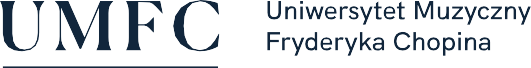 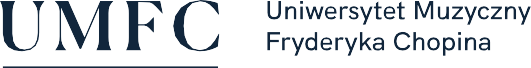 SPOSOBY REALIZACJI I WERYFIKACJI EFEKTÓW UCZENIA SIĘ ZOSTAŁY DOSTOSOWANE DO SYTACJI EPIDEMIOLOGICZNEJ WEWNĘTRZNYMI AKTAMI PRAWNYMI UCZELNINazwa przedmiotu:Drugi instrument – perkusjaNazwa przedmiotu:Drugi instrument – perkusjaNazwa przedmiotu:Drugi instrument – perkusjaNazwa przedmiotu:Drugi instrument – perkusjaNazwa przedmiotu:Drugi instrument – perkusjaNazwa przedmiotu:Drugi instrument – perkusjaNazwa przedmiotu:Drugi instrument – perkusjaNazwa przedmiotu:Drugi instrument – perkusjaNazwa przedmiotu:Drugi instrument – perkusjaNazwa przedmiotu:Drugi instrument – perkusjaNazwa przedmiotu:Drugi instrument – perkusjaNazwa przedmiotu:Drugi instrument – perkusjaNazwa przedmiotu:Drugi instrument – perkusjaNazwa przedmiotu:Drugi instrument – perkusjaNazwa przedmiotu:Drugi instrument – perkusjaNazwa przedmiotu:Drugi instrument – perkusjaNazwa przedmiotu:Drugi instrument – perkusjaNazwa przedmiotu:Drugi instrument – perkusjaNazwa przedmiotu:Drugi instrument – perkusjaNazwa przedmiotu:Drugi instrument – perkusjaNazwa przedmiotu:Drugi instrument – perkusjaNazwa przedmiotu:Drugi instrument – perkusjaNazwa przedmiotu:Drugi instrument – perkusjaNazwa przedmiotu:Drugi instrument – perkusjaJednostka prowadząca przedmiot:UMFC Filia w BiałymstokuWydział Instrumentalno-Pedagogiczny, Edukacji Muzycznej i WokalistykiJednostka prowadząca przedmiot:UMFC Filia w BiałymstokuWydział Instrumentalno-Pedagogiczny, Edukacji Muzycznej i WokalistykiJednostka prowadząca przedmiot:UMFC Filia w BiałymstokuWydział Instrumentalno-Pedagogiczny, Edukacji Muzycznej i WokalistykiJednostka prowadząca przedmiot:UMFC Filia w BiałymstokuWydział Instrumentalno-Pedagogiczny, Edukacji Muzycznej i WokalistykiJednostka prowadząca przedmiot:UMFC Filia w BiałymstokuWydział Instrumentalno-Pedagogiczny, Edukacji Muzycznej i WokalistykiJednostka prowadząca przedmiot:UMFC Filia w BiałymstokuWydział Instrumentalno-Pedagogiczny, Edukacji Muzycznej i WokalistykiJednostka prowadząca przedmiot:UMFC Filia w BiałymstokuWydział Instrumentalno-Pedagogiczny, Edukacji Muzycznej i WokalistykiJednostka prowadząca przedmiot:UMFC Filia w BiałymstokuWydział Instrumentalno-Pedagogiczny, Edukacji Muzycznej i WokalistykiJednostka prowadząca przedmiot:UMFC Filia w BiałymstokuWydział Instrumentalno-Pedagogiczny, Edukacji Muzycznej i WokalistykiJednostka prowadząca przedmiot:UMFC Filia w BiałymstokuWydział Instrumentalno-Pedagogiczny, Edukacji Muzycznej i WokalistykiJednostka prowadząca przedmiot:UMFC Filia w BiałymstokuWydział Instrumentalno-Pedagogiczny, Edukacji Muzycznej i WokalistykiJednostka prowadząca przedmiot:UMFC Filia w BiałymstokuWydział Instrumentalno-Pedagogiczny, Edukacji Muzycznej i WokalistykiJednostka prowadząca przedmiot:UMFC Filia w BiałymstokuWydział Instrumentalno-Pedagogiczny, Edukacji Muzycznej i WokalistykiJednostka prowadząca przedmiot:UMFC Filia w BiałymstokuWydział Instrumentalno-Pedagogiczny, Edukacji Muzycznej i WokalistykiJednostka prowadząca przedmiot:UMFC Filia w BiałymstokuWydział Instrumentalno-Pedagogiczny, Edukacji Muzycznej i WokalistykiJednostka prowadząca przedmiot:UMFC Filia w BiałymstokuWydział Instrumentalno-Pedagogiczny, Edukacji Muzycznej i WokalistykiJednostka prowadząca przedmiot:UMFC Filia w BiałymstokuWydział Instrumentalno-Pedagogiczny, Edukacji Muzycznej i WokalistykiJednostka prowadząca przedmiot:UMFC Filia w BiałymstokuWydział Instrumentalno-Pedagogiczny, Edukacji Muzycznej i WokalistykiJednostka prowadząca przedmiot:UMFC Filia w BiałymstokuWydział Instrumentalno-Pedagogiczny, Edukacji Muzycznej i WokalistykiJednostka prowadząca przedmiot:UMFC Filia w BiałymstokuWydział Instrumentalno-Pedagogiczny, Edukacji Muzycznej i WokalistykiRok akademicki:2020/2021Rok akademicki:2020/2021Rok akademicki:2020/2021Rok akademicki:2020/2021Kierunek:edukacja artystyczna w zakresie sztuki muzycznejKierunek:edukacja artystyczna w zakresie sztuki muzycznejKierunek:edukacja artystyczna w zakresie sztuki muzycznejKierunek:edukacja artystyczna w zakresie sztuki muzycznejKierunek:edukacja artystyczna w zakresie sztuki muzycznejKierunek:edukacja artystyczna w zakresie sztuki muzycznejKierunek:edukacja artystyczna w zakresie sztuki muzycznejKierunek:edukacja artystyczna w zakresie sztuki muzycznejKierunek:edukacja artystyczna w zakresie sztuki muzycznejKierunek:edukacja artystyczna w zakresie sztuki muzycznejKierunek:edukacja artystyczna w zakresie sztuki muzycznejKierunek:edukacja artystyczna w zakresie sztuki muzycznejKierunek:edukacja artystyczna w zakresie sztuki muzycznejKierunek:edukacja artystyczna w zakresie sztuki muzycznejSpecjalność:prowadzenie zespołów muzycznych, muzyka szkolnaSpecjalność:prowadzenie zespołów muzycznych, muzyka szkolnaSpecjalność:prowadzenie zespołów muzycznych, muzyka szkolnaSpecjalność:prowadzenie zespołów muzycznych, muzyka szkolnaSpecjalność:prowadzenie zespołów muzycznych, muzyka szkolnaSpecjalność:prowadzenie zespołów muzycznych, muzyka szkolnaSpecjalność:prowadzenie zespołów muzycznych, muzyka szkolnaSpecjalność:prowadzenie zespołów muzycznych, muzyka szkolnaSpecjalność:prowadzenie zespołów muzycznych, muzyka szkolnaSpecjalność:prowadzenie zespołów muzycznych, muzyka szkolnaForma studiów:stacjonarne pierwszego stopniaForma studiów:stacjonarne pierwszego stopniaForma studiów:stacjonarne pierwszego stopniaForma studiów:stacjonarne pierwszego stopniaForma studiów:stacjonarne pierwszego stopniaForma studiów:stacjonarne pierwszego stopniaForma studiów:stacjonarne pierwszego stopniaForma studiów:stacjonarne pierwszego stopniaForma studiów:stacjonarne pierwszego stopniaForma studiów:stacjonarne pierwszego stopniaProfil kształcenia:ogólnoakademicki (A)Profil kształcenia:ogólnoakademicki (A)Profil kształcenia:ogólnoakademicki (A)Profil kształcenia:ogólnoakademicki (A)Profil kształcenia:ogólnoakademicki (A)Profil kształcenia:ogólnoakademicki (A)Profil kształcenia:ogólnoakademicki (A)Status przedmiotu:obowiązkowy  Status przedmiotu:obowiązkowy  Status przedmiotu:obowiązkowy  Status przedmiotu:obowiązkowy  Status przedmiotu:obowiązkowy  Status przedmiotu:obowiązkowy  Status przedmiotu:obowiązkowy  Forma zajęć:ćwiczenia indywidualneForma zajęć:ćwiczenia indywidualneForma zajęć:ćwiczenia indywidualneForma zajęć:ćwiczenia indywidualneForma zajęć:ćwiczenia indywidualneForma zajęć:ćwiczenia indywidualneForma zajęć:ćwiczenia indywidualneJęzyk przedmiotu:polskiJęzyk przedmiotu:polskiJęzyk przedmiotu:polskiJęzyk przedmiotu:polskiJęzyk przedmiotu:polskiJęzyk przedmiotu:polskiJęzyk przedmiotu:polskiJęzyk przedmiotu:polskiRok/semestr: R I-II, s. I-IVRok/semestr: R I-II, s. I-IVRok/semestr: R I-II, s. I-IVRok/semestr: R I-II, s. I-IVRok/semestr: R I-II, s. I-IVWymiar godzin:60Wymiar godzin:60Wymiar godzin:60Wymiar godzin:60Koordynator przedmiotuKoordynator przedmiotuKoordynator przedmiotuKoordynator przedmiotuKoordynator przedmiotuKierownik Katedry Chóralistyki i Edukacji ArtystycznejKierownik Katedry Chóralistyki i Edukacji ArtystycznejKierownik Katedry Chóralistyki i Edukacji ArtystycznejKierownik Katedry Chóralistyki i Edukacji ArtystycznejKierownik Katedry Chóralistyki i Edukacji ArtystycznejKierownik Katedry Chóralistyki i Edukacji ArtystycznejKierownik Katedry Chóralistyki i Edukacji ArtystycznejKierownik Katedry Chóralistyki i Edukacji ArtystycznejKierownik Katedry Chóralistyki i Edukacji ArtystycznejKierownik Katedry Chóralistyki i Edukacji ArtystycznejKierownik Katedry Chóralistyki i Edukacji ArtystycznejKierownik Katedry Chóralistyki i Edukacji ArtystycznejKierownik Katedry Chóralistyki i Edukacji ArtystycznejKierownik Katedry Chóralistyki i Edukacji ArtystycznejKierownik Katedry Chóralistyki i Edukacji ArtystycznejKierownik Katedry Chóralistyki i Edukacji ArtystycznejKierownik Katedry Chóralistyki i Edukacji ArtystycznejKierownik Katedry Chóralistyki i Edukacji ArtystycznejKierownik Katedry Chóralistyki i Edukacji ArtystycznejProwadzący zajęciaProwadzący zajęciaProwadzący zajęciaProwadzący zajęciaProwadzący zajęciadr Mariusz Mocarskidr Mariusz Mocarskidr Mariusz Mocarskidr Mariusz Mocarskidr Mariusz Mocarskidr Mariusz Mocarskidr Mariusz Mocarskidr Mariusz Mocarskidr Mariusz Mocarskidr Mariusz Mocarskidr Mariusz Mocarskidr Mariusz Mocarskidr Mariusz Mocarskidr Mariusz Mocarskidr Mariusz Mocarskidr Mariusz Mocarskidr Mariusz Mocarskidr Mariusz Mocarskidr Mariusz MocarskiCele przedmiotuCele przedmiotuCele przedmiotuCele przedmiotuCele przedmiotu1. Doskonalenie gry na instrumentach perkusyjnych w zależności od stopnia zaawansowania2. Praca nad umiejętnością sprawnego czytania nut  3. Kształtowanie wyobraźni muzycznej i wrażliwości estetycznej 4. Kształtowanie umiejętności samodzielnego opracowania interpretacyjnego utworu z zachowaniem wierności tekstowi muzycznemu oraz właściwego stylu i formy.1. Doskonalenie gry na instrumentach perkusyjnych w zależności od stopnia zaawansowania2. Praca nad umiejętnością sprawnego czytania nut  3. Kształtowanie wyobraźni muzycznej i wrażliwości estetycznej 4. Kształtowanie umiejętności samodzielnego opracowania interpretacyjnego utworu z zachowaniem wierności tekstowi muzycznemu oraz właściwego stylu i formy.1. Doskonalenie gry na instrumentach perkusyjnych w zależności od stopnia zaawansowania2. Praca nad umiejętnością sprawnego czytania nut  3. Kształtowanie wyobraźni muzycznej i wrażliwości estetycznej 4. Kształtowanie umiejętności samodzielnego opracowania interpretacyjnego utworu z zachowaniem wierności tekstowi muzycznemu oraz właściwego stylu i formy.1. Doskonalenie gry na instrumentach perkusyjnych w zależności od stopnia zaawansowania2. Praca nad umiejętnością sprawnego czytania nut  3. Kształtowanie wyobraźni muzycznej i wrażliwości estetycznej 4. Kształtowanie umiejętności samodzielnego opracowania interpretacyjnego utworu z zachowaniem wierności tekstowi muzycznemu oraz właściwego stylu i formy.1. Doskonalenie gry na instrumentach perkusyjnych w zależności od stopnia zaawansowania2. Praca nad umiejętnością sprawnego czytania nut  3. Kształtowanie wyobraźni muzycznej i wrażliwości estetycznej 4. Kształtowanie umiejętności samodzielnego opracowania interpretacyjnego utworu z zachowaniem wierności tekstowi muzycznemu oraz właściwego stylu i formy.1. Doskonalenie gry na instrumentach perkusyjnych w zależności od stopnia zaawansowania2. Praca nad umiejętnością sprawnego czytania nut  3. Kształtowanie wyobraźni muzycznej i wrażliwości estetycznej 4. Kształtowanie umiejętności samodzielnego opracowania interpretacyjnego utworu z zachowaniem wierności tekstowi muzycznemu oraz właściwego stylu i formy.1. Doskonalenie gry na instrumentach perkusyjnych w zależności od stopnia zaawansowania2. Praca nad umiejętnością sprawnego czytania nut  3. Kształtowanie wyobraźni muzycznej i wrażliwości estetycznej 4. Kształtowanie umiejętności samodzielnego opracowania interpretacyjnego utworu z zachowaniem wierności tekstowi muzycznemu oraz właściwego stylu i formy.1. Doskonalenie gry na instrumentach perkusyjnych w zależności od stopnia zaawansowania2. Praca nad umiejętnością sprawnego czytania nut  3. Kształtowanie wyobraźni muzycznej i wrażliwości estetycznej 4. Kształtowanie umiejętności samodzielnego opracowania interpretacyjnego utworu z zachowaniem wierności tekstowi muzycznemu oraz właściwego stylu i formy.1. Doskonalenie gry na instrumentach perkusyjnych w zależności od stopnia zaawansowania2. Praca nad umiejętnością sprawnego czytania nut  3. Kształtowanie wyobraźni muzycznej i wrażliwości estetycznej 4. Kształtowanie umiejętności samodzielnego opracowania interpretacyjnego utworu z zachowaniem wierności tekstowi muzycznemu oraz właściwego stylu i formy.1. Doskonalenie gry na instrumentach perkusyjnych w zależności od stopnia zaawansowania2. Praca nad umiejętnością sprawnego czytania nut  3. Kształtowanie wyobraźni muzycznej i wrażliwości estetycznej 4. Kształtowanie umiejętności samodzielnego opracowania interpretacyjnego utworu z zachowaniem wierności tekstowi muzycznemu oraz właściwego stylu i formy.1. Doskonalenie gry na instrumentach perkusyjnych w zależności od stopnia zaawansowania2. Praca nad umiejętnością sprawnego czytania nut  3. Kształtowanie wyobraźni muzycznej i wrażliwości estetycznej 4. Kształtowanie umiejętności samodzielnego opracowania interpretacyjnego utworu z zachowaniem wierności tekstowi muzycznemu oraz właściwego stylu i formy.1. Doskonalenie gry na instrumentach perkusyjnych w zależności od stopnia zaawansowania2. Praca nad umiejętnością sprawnego czytania nut  3. Kształtowanie wyobraźni muzycznej i wrażliwości estetycznej 4. Kształtowanie umiejętności samodzielnego opracowania interpretacyjnego utworu z zachowaniem wierności tekstowi muzycznemu oraz właściwego stylu i formy.1. Doskonalenie gry na instrumentach perkusyjnych w zależności od stopnia zaawansowania2. Praca nad umiejętnością sprawnego czytania nut  3. Kształtowanie wyobraźni muzycznej i wrażliwości estetycznej 4. Kształtowanie umiejętności samodzielnego opracowania interpretacyjnego utworu z zachowaniem wierności tekstowi muzycznemu oraz właściwego stylu i formy.1. Doskonalenie gry na instrumentach perkusyjnych w zależności od stopnia zaawansowania2. Praca nad umiejętnością sprawnego czytania nut  3. Kształtowanie wyobraźni muzycznej i wrażliwości estetycznej 4. Kształtowanie umiejętności samodzielnego opracowania interpretacyjnego utworu z zachowaniem wierności tekstowi muzycznemu oraz właściwego stylu i formy.1. Doskonalenie gry na instrumentach perkusyjnych w zależności od stopnia zaawansowania2. Praca nad umiejętnością sprawnego czytania nut  3. Kształtowanie wyobraźni muzycznej i wrażliwości estetycznej 4. Kształtowanie umiejętności samodzielnego opracowania interpretacyjnego utworu z zachowaniem wierności tekstowi muzycznemu oraz właściwego stylu i formy.1. Doskonalenie gry na instrumentach perkusyjnych w zależności od stopnia zaawansowania2. Praca nad umiejętnością sprawnego czytania nut  3. Kształtowanie wyobraźni muzycznej i wrażliwości estetycznej 4. Kształtowanie umiejętności samodzielnego opracowania interpretacyjnego utworu z zachowaniem wierności tekstowi muzycznemu oraz właściwego stylu i formy.1. Doskonalenie gry na instrumentach perkusyjnych w zależności od stopnia zaawansowania2. Praca nad umiejętnością sprawnego czytania nut  3. Kształtowanie wyobraźni muzycznej i wrażliwości estetycznej 4. Kształtowanie umiejętności samodzielnego opracowania interpretacyjnego utworu z zachowaniem wierności tekstowi muzycznemu oraz właściwego stylu i formy.1. Doskonalenie gry na instrumentach perkusyjnych w zależności od stopnia zaawansowania2. Praca nad umiejętnością sprawnego czytania nut  3. Kształtowanie wyobraźni muzycznej i wrażliwości estetycznej 4. Kształtowanie umiejętności samodzielnego opracowania interpretacyjnego utworu z zachowaniem wierności tekstowi muzycznemu oraz właściwego stylu i formy.1. Doskonalenie gry na instrumentach perkusyjnych w zależności od stopnia zaawansowania2. Praca nad umiejętnością sprawnego czytania nut  3. Kształtowanie wyobraźni muzycznej i wrażliwości estetycznej 4. Kształtowanie umiejętności samodzielnego opracowania interpretacyjnego utworu z zachowaniem wierności tekstowi muzycznemu oraz właściwego stylu i formy.Wymagania wstępneWymagania wstępneWymagania wstępneWymagania wstępneWymagania wstępneZgodnie z regulaminem studiówZgodnie z regulaminem studiówZgodnie z regulaminem studiówZgodnie z regulaminem studiówZgodnie z regulaminem studiówZgodnie z regulaminem studiówZgodnie z regulaminem studiówZgodnie z regulaminem studiówZgodnie z regulaminem studiówZgodnie z regulaminem studiówZgodnie z regulaminem studiówZgodnie z regulaminem studiówZgodnie z regulaminem studiówZgodnie z regulaminem studiówZgodnie z regulaminem studiówZgodnie z regulaminem studiówZgodnie z regulaminem studiówZgodnie z regulaminem studiówZgodnie z regulaminem studiówKategorie efektówKategorie efektówNr efektuNr efektuNr efektuEFEKTY UCZENIA SIĘ DLA PRZEDMIOTUEFEKTY UCZENIA SIĘ DLA PRZEDMIOTUEFEKTY UCZENIA SIĘ DLA PRZEDMIOTUEFEKTY UCZENIA SIĘ DLA PRZEDMIOTUEFEKTY UCZENIA SIĘ DLA PRZEDMIOTUEFEKTY UCZENIA SIĘ DLA PRZEDMIOTUEFEKTY UCZENIA SIĘ DLA PRZEDMIOTUEFEKTY UCZENIA SIĘ DLA PRZEDMIOTUEFEKTY UCZENIA SIĘ DLA PRZEDMIOTUEFEKTY UCZENIA SIĘ DLA PRZEDMIOTUEFEKTY UCZENIA SIĘ DLA PRZEDMIOTUEFEKTY UCZENIA SIĘ DLA PRZEDMIOTUEFEKTY UCZENIA SIĘ DLA PRZEDMIOTUEFEKTY UCZENIA SIĘ DLA PRZEDMIOTUEFEKTY UCZENIA SIĘ DLA PRZEDMIOTUEFEKTY UCZENIA SIĘ DLA PRZEDMIOTUEFEKTY UCZENIA SIĘ DLA PRZEDMIOTUEFEKTY UCZENIA SIĘ DLA PRZEDMIOTUNumer efektu kier./spec.WiedzaWiedza111zna podstawowy repertuar związany z perkusją, poszerza znajomość repertuaru perkusyjnegozna podstawowy repertuar związany z perkusją, poszerza znajomość repertuaru perkusyjnegozna podstawowy repertuar związany z perkusją, poszerza znajomość repertuaru perkusyjnegozna podstawowy repertuar związany z perkusją, poszerza znajomość repertuaru perkusyjnegozna podstawowy repertuar związany z perkusją, poszerza znajomość repertuaru perkusyjnegozna podstawowy repertuar związany z perkusją, poszerza znajomość repertuaru perkusyjnegozna podstawowy repertuar związany z perkusją, poszerza znajomość repertuaru perkusyjnegozna podstawowy repertuar związany z perkusją, poszerza znajomość repertuaru perkusyjnegozna podstawowy repertuar związany z perkusją, poszerza znajomość repertuaru perkusyjnegozna podstawowy repertuar związany z perkusją, poszerza znajomość repertuaru perkusyjnegozna podstawowy repertuar związany z perkusją, poszerza znajomość repertuaru perkusyjnegozna podstawowy repertuar związany z perkusją, poszerza znajomość repertuaru perkusyjnegozna podstawowy repertuar związany z perkusją, poszerza znajomość repertuaru perkusyjnegozna podstawowy repertuar związany z perkusją, poszerza znajomość repertuaru perkusyjnegozna podstawowy repertuar związany z perkusją, poszerza znajomość repertuaru perkusyjnegozna podstawowy repertuar związany z perkusją, poszerza znajomość repertuaru perkusyjnegozna podstawowy repertuar związany z perkusją, poszerza znajomość repertuaru perkusyjnegozna podstawowy repertuar związany z perkusją, poszerza znajomość repertuaru perkusyjnegoS1_W1UmiejętnościUmiejętności222posiada znajomość i umiejętność wykonywania wybranych utworów z podstawowego repertuaru perkusyjnegoposiada znajomość i umiejętność wykonywania wybranych utworów z podstawowego repertuaru perkusyjnegoposiada znajomość i umiejętność wykonywania wybranych utworów z podstawowego repertuaru perkusyjnegoposiada znajomość i umiejętność wykonywania wybranych utworów z podstawowego repertuaru perkusyjnegoposiada znajomość i umiejętność wykonywania wybranych utworów z podstawowego repertuaru perkusyjnegoposiada znajomość i umiejętność wykonywania wybranych utworów z podstawowego repertuaru perkusyjnegoposiada znajomość i umiejętność wykonywania wybranych utworów z podstawowego repertuaru perkusyjnegoposiada znajomość i umiejętność wykonywania wybranych utworów z podstawowego repertuaru perkusyjnegoposiada znajomość i umiejętność wykonywania wybranych utworów z podstawowego repertuaru perkusyjnegoposiada znajomość i umiejętność wykonywania wybranych utworów z podstawowego repertuaru perkusyjnegoposiada znajomość i umiejętność wykonywania wybranych utworów z podstawowego repertuaru perkusyjnegoposiada znajomość i umiejętność wykonywania wybranych utworów z podstawowego repertuaru perkusyjnegoposiada znajomość i umiejętność wykonywania wybranych utworów z podstawowego repertuaru perkusyjnegoposiada znajomość i umiejętność wykonywania wybranych utworów z podstawowego repertuaru perkusyjnegoposiada znajomość i umiejętność wykonywania wybranych utworów z podstawowego repertuaru perkusyjnegoposiada znajomość i umiejętność wykonywania wybranych utworów z podstawowego repertuaru perkusyjnegoposiada znajomość i umiejętność wykonywania wybranych utworów z podstawowego repertuaru perkusyjnegoposiada znajomość i umiejętność wykonywania wybranych utworów z podstawowego repertuaru perkusyjnegoS1_U2UmiejętnościUmiejętności333posiada dobre nawyki dotyczące techniki i postawy w zakresie gry na perkusjiposiada dobre nawyki dotyczące techniki i postawy w zakresie gry na perkusjiposiada dobre nawyki dotyczące techniki i postawy w zakresie gry na perkusjiposiada dobre nawyki dotyczące techniki i postawy w zakresie gry na perkusjiposiada dobre nawyki dotyczące techniki i postawy w zakresie gry na perkusjiposiada dobre nawyki dotyczące techniki i postawy w zakresie gry na perkusjiposiada dobre nawyki dotyczące techniki i postawy w zakresie gry na perkusjiposiada dobre nawyki dotyczące techniki i postawy w zakresie gry na perkusjiposiada dobre nawyki dotyczące techniki i postawy w zakresie gry na perkusjiposiada dobre nawyki dotyczące techniki i postawy w zakresie gry na perkusjiposiada dobre nawyki dotyczące techniki i postawy w zakresie gry na perkusjiposiada dobre nawyki dotyczące techniki i postawy w zakresie gry na perkusjiposiada dobre nawyki dotyczące techniki i postawy w zakresie gry na perkusjiposiada dobre nawyki dotyczące techniki i postawy w zakresie gry na perkusjiposiada dobre nawyki dotyczące techniki i postawy w zakresie gry na perkusjiposiada dobre nawyki dotyczące techniki i postawy w zakresie gry na perkusjiposiada dobre nawyki dotyczące techniki i postawy w zakresie gry na perkusjiposiada dobre nawyki dotyczące techniki i postawy w zakresie gry na perkusjiS1_U7TREŚCI PROGRAMOWE PRZEDMIOTU TREŚCI PROGRAMOWE PRZEDMIOTU TREŚCI PROGRAMOWE PRZEDMIOTU TREŚCI PROGRAMOWE PRZEDMIOTU TREŚCI PROGRAMOWE PRZEDMIOTU TREŚCI PROGRAMOWE PRZEDMIOTU TREŚCI PROGRAMOWE PRZEDMIOTU TREŚCI PROGRAMOWE PRZEDMIOTU TREŚCI PROGRAMOWE PRZEDMIOTU TREŚCI PROGRAMOWE PRZEDMIOTU TREŚCI PROGRAMOWE PRZEDMIOTU TREŚCI PROGRAMOWE PRZEDMIOTU TREŚCI PROGRAMOWE PRZEDMIOTU TREŚCI PROGRAMOWE PRZEDMIOTU TREŚCI PROGRAMOWE PRZEDMIOTU TREŚCI PROGRAMOWE PRZEDMIOTU TREŚCI PROGRAMOWE PRZEDMIOTU TREŚCI PROGRAMOWE PRZEDMIOTU TREŚCI PROGRAMOWE PRZEDMIOTU TREŚCI PROGRAMOWE PRZEDMIOTU TREŚCI PROGRAMOWE PRZEDMIOTU TREŚCI PROGRAMOWE PRZEDMIOTU TREŚCI PROGRAMOWE PRZEDMIOTU Liczba godzinProgram podzielony jest na bloki tematyczne.Przedstawione poniżej treści tematyczne są stałe w ramach każdego z czterech semestrów.Zróżnicowany jest stopień trudności i tempo realizacji ćwiczeń w kolejnych semestrach, uwzględniając stopień zaawansowania studentów. Rozwijanie umiejętności gry na perkusjiRozwijanie umiejętności gry a vista Nauka odczytania treści muzycznych utworu Analiza budowy formalnej utworu Opanowanie pamięciowe utworu                                                                    Rozwijanie sprawności technicznej z jednoczesną dbałością o swobodę aparatu gry.   Program podzielony jest na bloki tematyczne.Przedstawione poniżej treści tematyczne są stałe w ramach każdego z czterech semestrów.Zróżnicowany jest stopień trudności i tempo realizacji ćwiczeń w kolejnych semestrach, uwzględniając stopień zaawansowania studentów. Rozwijanie umiejętności gry na perkusjiRozwijanie umiejętności gry a vista Nauka odczytania treści muzycznych utworu Analiza budowy formalnej utworu Opanowanie pamięciowe utworu                                                                    Rozwijanie sprawności technicznej z jednoczesną dbałością o swobodę aparatu gry.   Program podzielony jest na bloki tematyczne.Przedstawione poniżej treści tematyczne są stałe w ramach każdego z czterech semestrów.Zróżnicowany jest stopień trudności i tempo realizacji ćwiczeń w kolejnych semestrach, uwzględniając stopień zaawansowania studentów. Rozwijanie umiejętności gry na perkusjiRozwijanie umiejętności gry a vista Nauka odczytania treści muzycznych utworu Analiza budowy formalnej utworu Opanowanie pamięciowe utworu                                                                    Rozwijanie sprawności technicznej z jednoczesną dbałością o swobodę aparatu gry.   Program podzielony jest na bloki tematyczne.Przedstawione poniżej treści tematyczne są stałe w ramach każdego z czterech semestrów.Zróżnicowany jest stopień trudności i tempo realizacji ćwiczeń w kolejnych semestrach, uwzględniając stopień zaawansowania studentów. Rozwijanie umiejętności gry na perkusjiRozwijanie umiejętności gry a vista Nauka odczytania treści muzycznych utworu Analiza budowy formalnej utworu Opanowanie pamięciowe utworu                                                                    Rozwijanie sprawności technicznej z jednoczesną dbałością o swobodę aparatu gry.   Program podzielony jest na bloki tematyczne.Przedstawione poniżej treści tematyczne są stałe w ramach każdego z czterech semestrów.Zróżnicowany jest stopień trudności i tempo realizacji ćwiczeń w kolejnych semestrach, uwzględniając stopień zaawansowania studentów. Rozwijanie umiejętności gry na perkusjiRozwijanie umiejętności gry a vista Nauka odczytania treści muzycznych utworu Analiza budowy formalnej utworu Opanowanie pamięciowe utworu                                                                    Rozwijanie sprawności technicznej z jednoczesną dbałością o swobodę aparatu gry.   Program podzielony jest na bloki tematyczne.Przedstawione poniżej treści tematyczne są stałe w ramach każdego z czterech semestrów.Zróżnicowany jest stopień trudności i tempo realizacji ćwiczeń w kolejnych semestrach, uwzględniając stopień zaawansowania studentów. Rozwijanie umiejętności gry na perkusjiRozwijanie umiejętności gry a vista Nauka odczytania treści muzycznych utworu Analiza budowy formalnej utworu Opanowanie pamięciowe utworu                                                                    Rozwijanie sprawności technicznej z jednoczesną dbałością o swobodę aparatu gry.   Program podzielony jest na bloki tematyczne.Przedstawione poniżej treści tematyczne są stałe w ramach każdego z czterech semestrów.Zróżnicowany jest stopień trudności i tempo realizacji ćwiczeń w kolejnych semestrach, uwzględniając stopień zaawansowania studentów. Rozwijanie umiejętności gry na perkusjiRozwijanie umiejętności gry a vista Nauka odczytania treści muzycznych utworu Analiza budowy formalnej utworu Opanowanie pamięciowe utworu                                                                    Rozwijanie sprawności technicznej z jednoczesną dbałością o swobodę aparatu gry.   Program podzielony jest na bloki tematyczne.Przedstawione poniżej treści tematyczne są stałe w ramach każdego z czterech semestrów.Zróżnicowany jest stopień trudności i tempo realizacji ćwiczeń w kolejnych semestrach, uwzględniając stopień zaawansowania studentów. Rozwijanie umiejętności gry na perkusjiRozwijanie umiejętności gry a vista Nauka odczytania treści muzycznych utworu Analiza budowy formalnej utworu Opanowanie pamięciowe utworu                                                                    Rozwijanie sprawności technicznej z jednoczesną dbałością o swobodę aparatu gry.   Program podzielony jest na bloki tematyczne.Przedstawione poniżej treści tematyczne są stałe w ramach każdego z czterech semestrów.Zróżnicowany jest stopień trudności i tempo realizacji ćwiczeń w kolejnych semestrach, uwzględniając stopień zaawansowania studentów. Rozwijanie umiejętności gry na perkusjiRozwijanie umiejętności gry a vista Nauka odczytania treści muzycznych utworu Analiza budowy formalnej utworu Opanowanie pamięciowe utworu                                                                    Rozwijanie sprawności technicznej z jednoczesną dbałością o swobodę aparatu gry.   Program podzielony jest na bloki tematyczne.Przedstawione poniżej treści tematyczne są stałe w ramach każdego z czterech semestrów.Zróżnicowany jest stopień trudności i tempo realizacji ćwiczeń w kolejnych semestrach, uwzględniając stopień zaawansowania studentów. Rozwijanie umiejętności gry na perkusjiRozwijanie umiejętności gry a vista Nauka odczytania treści muzycznych utworu Analiza budowy formalnej utworu Opanowanie pamięciowe utworu                                                                    Rozwijanie sprawności technicznej z jednoczesną dbałością o swobodę aparatu gry.   Program podzielony jest na bloki tematyczne.Przedstawione poniżej treści tematyczne są stałe w ramach każdego z czterech semestrów.Zróżnicowany jest stopień trudności i tempo realizacji ćwiczeń w kolejnych semestrach, uwzględniając stopień zaawansowania studentów. Rozwijanie umiejętności gry na perkusjiRozwijanie umiejętności gry a vista Nauka odczytania treści muzycznych utworu Analiza budowy formalnej utworu Opanowanie pamięciowe utworu                                                                    Rozwijanie sprawności technicznej z jednoczesną dbałością o swobodę aparatu gry.   Program podzielony jest na bloki tematyczne.Przedstawione poniżej treści tematyczne są stałe w ramach każdego z czterech semestrów.Zróżnicowany jest stopień trudności i tempo realizacji ćwiczeń w kolejnych semestrach, uwzględniając stopień zaawansowania studentów. Rozwijanie umiejętności gry na perkusjiRozwijanie umiejętności gry a vista Nauka odczytania treści muzycznych utworu Analiza budowy formalnej utworu Opanowanie pamięciowe utworu                                                                    Rozwijanie sprawności technicznej z jednoczesną dbałością o swobodę aparatu gry.   Program podzielony jest na bloki tematyczne.Przedstawione poniżej treści tematyczne są stałe w ramach każdego z czterech semestrów.Zróżnicowany jest stopień trudności i tempo realizacji ćwiczeń w kolejnych semestrach, uwzględniając stopień zaawansowania studentów. Rozwijanie umiejętności gry na perkusjiRozwijanie umiejętności gry a vista Nauka odczytania treści muzycznych utworu Analiza budowy formalnej utworu Opanowanie pamięciowe utworu                                                                    Rozwijanie sprawności technicznej z jednoczesną dbałością o swobodę aparatu gry.   Program podzielony jest na bloki tematyczne.Przedstawione poniżej treści tematyczne są stałe w ramach każdego z czterech semestrów.Zróżnicowany jest stopień trudności i tempo realizacji ćwiczeń w kolejnych semestrach, uwzględniając stopień zaawansowania studentów. Rozwijanie umiejętności gry na perkusjiRozwijanie umiejętności gry a vista Nauka odczytania treści muzycznych utworu Analiza budowy formalnej utworu Opanowanie pamięciowe utworu                                                                    Rozwijanie sprawności technicznej z jednoczesną dbałością o swobodę aparatu gry.   Program podzielony jest na bloki tematyczne.Przedstawione poniżej treści tematyczne są stałe w ramach każdego z czterech semestrów.Zróżnicowany jest stopień trudności i tempo realizacji ćwiczeń w kolejnych semestrach, uwzględniając stopień zaawansowania studentów. Rozwijanie umiejętności gry na perkusjiRozwijanie umiejętności gry a vista Nauka odczytania treści muzycznych utworu Analiza budowy formalnej utworu Opanowanie pamięciowe utworu                                                                    Rozwijanie sprawności technicznej z jednoczesną dbałością o swobodę aparatu gry.   Program podzielony jest na bloki tematyczne.Przedstawione poniżej treści tematyczne są stałe w ramach każdego z czterech semestrów.Zróżnicowany jest stopień trudności i tempo realizacji ćwiczeń w kolejnych semestrach, uwzględniając stopień zaawansowania studentów. Rozwijanie umiejętności gry na perkusjiRozwijanie umiejętności gry a vista Nauka odczytania treści muzycznych utworu Analiza budowy formalnej utworu Opanowanie pamięciowe utworu                                                                    Rozwijanie sprawności technicznej z jednoczesną dbałością o swobodę aparatu gry.   Program podzielony jest na bloki tematyczne.Przedstawione poniżej treści tematyczne są stałe w ramach każdego z czterech semestrów.Zróżnicowany jest stopień trudności i tempo realizacji ćwiczeń w kolejnych semestrach, uwzględniając stopień zaawansowania studentów. Rozwijanie umiejętności gry na perkusjiRozwijanie umiejętności gry a vista Nauka odczytania treści muzycznych utworu Analiza budowy formalnej utworu Opanowanie pamięciowe utworu                                                                    Rozwijanie sprawności technicznej z jednoczesną dbałością o swobodę aparatu gry.   Program podzielony jest na bloki tematyczne.Przedstawione poniżej treści tematyczne są stałe w ramach każdego z czterech semestrów.Zróżnicowany jest stopień trudności i tempo realizacji ćwiczeń w kolejnych semestrach, uwzględniając stopień zaawansowania studentów. Rozwijanie umiejętności gry na perkusjiRozwijanie umiejętności gry a vista Nauka odczytania treści muzycznych utworu Analiza budowy formalnej utworu Opanowanie pamięciowe utworu                                                                    Rozwijanie sprawności technicznej z jednoczesną dbałością o swobodę aparatu gry.   Program podzielony jest na bloki tematyczne.Przedstawione poniżej treści tematyczne są stałe w ramach każdego z czterech semestrów.Zróżnicowany jest stopień trudności i tempo realizacji ćwiczeń w kolejnych semestrach, uwzględniając stopień zaawansowania studentów. Rozwijanie umiejętności gry na perkusjiRozwijanie umiejętności gry a vista Nauka odczytania treści muzycznych utworu Analiza budowy formalnej utworu Opanowanie pamięciowe utworu                                                                    Rozwijanie sprawności technicznej z jednoczesną dbałością o swobodę aparatu gry.   Program podzielony jest na bloki tematyczne.Przedstawione poniżej treści tematyczne są stałe w ramach każdego z czterech semestrów.Zróżnicowany jest stopień trudności i tempo realizacji ćwiczeń w kolejnych semestrach, uwzględniając stopień zaawansowania studentów. Rozwijanie umiejętności gry na perkusjiRozwijanie umiejętności gry a vista Nauka odczytania treści muzycznych utworu Analiza budowy formalnej utworu Opanowanie pamięciowe utworu                                                                    Rozwijanie sprawności technicznej z jednoczesną dbałością o swobodę aparatu gry.   Program podzielony jest na bloki tematyczne.Przedstawione poniżej treści tematyczne są stałe w ramach każdego z czterech semestrów.Zróżnicowany jest stopień trudności i tempo realizacji ćwiczeń w kolejnych semestrach, uwzględniając stopień zaawansowania studentów. Rozwijanie umiejętności gry na perkusjiRozwijanie umiejętności gry a vista Nauka odczytania treści muzycznych utworu Analiza budowy formalnej utworu Opanowanie pamięciowe utworu                                                                    Rozwijanie sprawności technicznej z jednoczesną dbałością o swobodę aparatu gry.   Program podzielony jest na bloki tematyczne.Przedstawione poniżej treści tematyczne są stałe w ramach każdego z czterech semestrów.Zróżnicowany jest stopień trudności i tempo realizacji ćwiczeń w kolejnych semestrach, uwzględniając stopień zaawansowania studentów. Rozwijanie umiejętności gry na perkusjiRozwijanie umiejętności gry a vista Nauka odczytania treści muzycznych utworu Analiza budowy formalnej utworu Opanowanie pamięciowe utworu                                                                    Rozwijanie sprawności technicznej z jednoczesną dbałością o swobodę aparatu gry.   Program podzielony jest na bloki tematyczne.Przedstawione poniżej treści tematyczne są stałe w ramach każdego z czterech semestrów.Zróżnicowany jest stopień trudności i tempo realizacji ćwiczeń w kolejnych semestrach, uwzględniając stopień zaawansowania studentów. Rozwijanie umiejętności gry na perkusjiRozwijanie umiejętności gry a vista Nauka odczytania treści muzycznych utworu Analiza budowy formalnej utworu Opanowanie pamięciowe utworu                                                                    Rozwijanie sprawności technicznej z jednoczesną dbałością o swobodę aparatu gry.           60Treści programowe wzajemnie się przenikają, a większość z nich jest obecna na każdym etapie kształceniaTreści programowe wzajemnie się przenikają, a większość z nich jest obecna na każdym etapie kształceniaTreści programowe wzajemnie się przenikają, a większość z nich jest obecna na każdym etapie kształceniaTreści programowe wzajemnie się przenikają, a większość z nich jest obecna na każdym etapie kształceniaTreści programowe wzajemnie się przenikają, a większość z nich jest obecna na każdym etapie kształceniaTreści programowe wzajemnie się przenikają, a większość z nich jest obecna na każdym etapie kształceniaTreści programowe wzajemnie się przenikają, a większość z nich jest obecna na każdym etapie kształceniaTreści programowe wzajemnie się przenikają, a większość z nich jest obecna na każdym etapie kształceniaTreści programowe wzajemnie się przenikają, a większość z nich jest obecna na każdym etapie kształceniaTreści programowe wzajemnie się przenikają, a większość z nich jest obecna na każdym etapie kształceniaTreści programowe wzajemnie się przenikają, a większość z nich jest obecna na każdym etapie kształceniaTreści programowe wzajemnie się przenikają, a większość z nich jest obecna na każdym etapie kształceniaTreści programowe wzajemnie się przenikają, a większość z nich jest obecna na każdym etapie kształceniaTreści programowe wzajemnie się przenikają, a większość z nich jest obecna na każdym etapie kształceniaTreści programowe wzajemnie się przenikają, a większość z nich jest obecna na każdym etapie kształceniaTreści programowe wzajemnie się przenikają, a większość z nich jest obecna na każdym etapie kształceniaTreści programowe wzajemnie się przenikają, a większość z nich jest obecna na każdym etapie kształceniaTreści programowe wzajemnie się przenikają, a większość z nich jest obecna na każdym etapie kształceniaTreści programowe wzajemnie się przenikają, a większość z nich jest obecna na każdym etapie kształceniaTreści programowe wzajemnie się przenikają, a większość z nich jest obecna na każdym etapie kształceniaTreści programowe wzajemnie się przenikają, a większość z nich jest obecna na każdym etapie kształceniaTreści programowe wzajemnie się przenikają, a większość z nich jest obecna na każdym etapie kształceniaTreści programowe wzajemnie się przenikają, a większość z nich jest obecna na każdym etapie kształceniaMetody kształceniaMetody kształceniaMetody kształceniaMetody kształcenia1. Wykład problemowy2. Praca z tekstem i dyskusja 3. Praca indywidualna 4. Prezentacja nagrań CD           1. Wykład problemowy2. Praca z tekstem i dyskusja 3. Praca indywidualna 4. Prezentacja nagrań CD           1. Wykład problemowy2. Praca z tekstem i dyskusja 3. Praca indywidualna 4. Prezentacja nagrań CD           1. Wykład problemowy2. Praca z tekstem i dyskusja 3. Praca indywidualna 4. Prezentacja nagrań CD           1. Wykład problemowy2. Praca z tekstem i dyskusja 3. Praca indywidualna 4. Prezentacja nagrań CD           1. Wykład problemowy2. Praca z tekstem i dyskusja 3. Praca indywidualna 4. Prezentacja nagrań CD           1. Wykład problemowy2. Praca z tekstem i dyskusja 3. Praca indywidualna 4. Prezentacja nagrań CD           1. Wykład problemowy2. Praca z tekstem i dyskusja 3. Praca indywidualna 4. Prezentacja nagrań CD           1. Wykład problemowy2. Praca z tekstem i dyskusja 3. Praca indywidualna 4. Prezentacja nagrań CD           1. Wykład problemowy2. Praca z tekstem i dyskusja 3. Praca indywidualna 4. Prezentacja nagrań CD           1. Wykład problemowy2. Praca z tekstem i dyskusja 3. Praca indywidualna 4. Prezentacja nagrań CD           1. Wykład problemowy2. Praca z tekstem i dyskusja 3. Praca indywidualna 4. Prezentacja nagrań CD           1. Wykład problemowy2. Praca z tekstem i dyskusja 3. Praca indywidualna 4. Prezentacja nagrań CD           1. Wykład problemowy2. Praca z tekstem i dyskusja 3. Praca indywidualna 4. Prezentacja nagrań CD           1. Wykład problemowy2. Praca z tekstem i dyskusja 3. Praca indywidualna 4. Prezentacja nagrań CD           1. Wykład problemowy2. Praca z tekstem i dyskusja 3. Praca indywidualna 4. Prezentacja nagrań CD           1. Wykład problemowy2. Praca z tekstem i dyskusja 3. Praca indywidualna 4. Prezentacja nagrań CD           1. Wykład problemowy2. Praca z tekstem i dyskusja 3. Praca indywidualna 4. Prezentacja nagrań CD           1. Wykład problemowy2. Praca z tekstem i dyskusja 3. Praca indywidualna 4. Prezentacja nagrań CD           1. Wykład problemowy2. Praca z tekstem i dyskusja 3. Praca indywidualna 4. Prezentacja nagrań CD           Metody weryfikacji Metody weryfikacji Metody weryfikacji Metody weryfikacji Nr efektu uczenia sięNr efektu uczenia sięNr efektu uczenia sięMetody weryfikacji Metody weryfikacji Metody weryfikacji Metody weryfikacji 1. kolokwium (prezentacja przed komisją egzaminacyjną)       1. kolokwium (prezentacja przed komisją egzaminacyjną)       1. kolokwium (prezentacja przed komisją egzaminacyjną)       1. kolokwium (prezentacja przed komisją egzaminacyjną)       1. kolokwium (prezentacja przed komisją egzaminacyjną)       1. kolokwium (prezentacja przed komisją egzaminacyjną)       1. kolokwium (prezentacja przed komisją egzaminacyjną)       1. kolokwium (prezentacja przed komisją egzaminacyjną)       1. kolokwium (prezentacja przed komisją egzaminacyjną)       1. kolokwium (prezentacja przed komisją egzaminacyjną)       1. kolokwium (prezentacja przed komisją egzaminacyjną)       1. kolokwium (prezentacja przed komisją egzaminacyjną)       1. kolokwium (prezentacja przed komisją egzaminacyjną)       1. kolokwium (prezentacja przed komisją egzaminacyjną)       1. kolokwium (prezentacja przed komisją egzaminacyjną)       1. kolokwium (prezentacja przed komisją egzaminacyjną)       1. kolokwium (prezentacja przed komisją egzaminacyjną)       1, 2, 31, 2, 31, 2, 3Metody weryfikacji Metody weryfikacji Metody weryfikacji Metody weryfikacji 2. kontrola przygotowywanych utworów i znajomości przekazanej wiedzy2. kontrola przygotowywanych utworów i znajomości przekazanej wiedzy2. kontrola przygotowywanych utworów i znajomości przekazanej wiedzy2. kontrola przygotowywanych utworów i znajomości przekazanej wiedzy2. kontrola przygotowywanych utworów i znajomości przekazanej wiedzy2. kontrola przygotowywanych utworów i znajomości przekazanej wiedzy2. kontrola przygotowywanych utworów i znajomości przekazanej wiedzy2. kontrola przygotowywanych utworów i znajomości przekazanej wiedzy2. kontrola przygotowywanych utworów i znajomości przekazanej wiedzy2. kontrola przygotowywanych utworów i znajomości przekazanej wiedzy2. kontrola przygotowywanych utworów i znajomości przekazanej wiedzy2. kontrola przygotowywanych utworów i znajomości przekazanej wiedzy2. kontrola przygotowywanych utworów i znajomości przekazanej wiedzy2. kontrola przygotowywanych utworów i znajomości przekazanej wiedzy2. kontrola przygotowywanych utworów i znajomości przekazanej wiedzy2. kontrola przygotowywanych utworów i znajomości przekazanej wiedzy2. kontrola przygotowywanych utworów i znajomości przekazanej wiedzy1, 2, 3, 41, 2, 3, 41, 2, 3, 4KORELACJA EFEKTÓW UCZENIA SIĘ Z TREŚCIAMI PROGRAMOWYMI, METODAMI KSZTAŁCENIA I WERYFIKACJIKORELACJA EFEKTÓW UCZENIA SIĘ Z TREŚCIAMI PROGRAMOWYMI, METODAMI KSZTAŁCENIA I WERYFIKACJIKORELACJA EFEKTÓW UCZENIA SIĘ Z TREŚCIAMI PROGRAMOWYMI, METODAMI KSZTAŁCENIA I WERYFIKACJIKORELACJA EFEKTÓW UCZENIA SIĘ Z TREŚCIAMI PROGRAMOWYMI, METODAMI KSZTAŁCENIA I WERYFIKACJIKORELACJA EFEKTÓW UCZENIA SIĘ Z TREŚCIAMI PROGRAMOWYMI, METODAMI KSZTAŁCENIA I WERYFIKACJIKORELACJA EFEKTÓW UCZENIA SIĘ Z TREŚCIAMI PROGRAMOWYMI, METODAMI KSZTAŁCENIA I WERYFIKACJIKORELACJA EFEKTÓW UCZENIA SIĘ Z TREŚCIAMI PROGRAMOWYMI, METODAMI KSZTAŁCENIA I WERYFIKACJIKORELACJA EFEKTÓW UCZENIA SIĘ Z TREŚCIAMI PROGRAMOWYMI, METODAMI KSZTAŁCENIA I WERYFIKACJIKORELACJA EFEKTÓW UCZENIA SIĘ Z TREŚCIAMI PROGRAMOWYMI, METODAMI KSZTAŁCENIA I WERYFIKACJIKORELACJA EFEKTÓW UCZENIA SIĘ Z TREŚCIAMI PROGRAMOWYMI, METODAMI KSZTAŁCENIA I WERYFIKACJIKORELACJA EFEKTÓW UCZENIA SIĘ Z TREŚCIAMI PROGRAMOWYMI, METODAMI KSZTAŁCENIA I WERYFIKACJIKORELACJA EFEKTÓW UCZENIA SIĘ Z TREŚCIAMI PROGRAMOWYMI, METODAMI KSZTAŁCENIA I WERYFIKACJIKORELACJA EFEKTÓW UCZENIA SIĘ Z TREŚCIAMI PROGRAMOWYMI, METODAMI KSZTAŁCENIA I WERYFIKACJIKORELACJA EFEKTÓW UCZENIA SIĘ Z TREŚCIAMI PROGRAMOWYMI, METODAMI KSZTAŁCENIA I WERYFIKACJIKORELACJA EFEKTÓW UCZENIA SIĘ Z TREŚCIAMI PROGRAMOWYMI, METODAMI KSZTAŁCENIA I WERYFIKACJIKORELACJA EFEKTÓW UCZENIA SIĘ Z TREŚCIAMI PROGRAMOWYMI, METODAMI KSZTAŁCENIA I WERYFIKACJIKORELACJA EFEKTÓW UCZENIA SIĘ Z TREŚCIAMI PROGRAMOWYMI, METODAMI KSZTAŁCENIA I WERYFIKACJIKORELACJA EFEKTÓW UCZENIA SIĘ Z TREŚCIAMI PROGRAMOWYMI, METODAMI KSZTAŁCENIA I WERYFIKACJIKORELACJA EFEKTÓW UCZENIA SIĘ Z TREŚCIAMI PROGRAMOWYMI, METODAMI KSZTAŁCENIA I WERYFIKACJIKORELACJA EFEKTÓW UCZENIA SIĘ Z TREŚCIAMI PROGRAMOWYMI, METODAMI KSZTAŁCENIA I WERYFIKACJIKORELACJA EFEKTÓW UCZENIA SIĘ Z TREŚCIAMI PROGRAMOWYMI, METODAMI KSZTAŁCENIA I WERYFIKACJIKORELACJA EFEKTÓW UCZENIA SIĘ Z TREŚCIAMI PROGRAMOWYMI, METODAMI KSZTAŁCENIA I WERYFIKACJIKORELACJA EFEKTÓW UCZENIA SIĘ Z TREŚCIAMI PROGRAMOWYMI, METODAMI KSZTAŁCENIA I WERYFIKACJIKORELACJA EFEKTÓW UCZENIA SIĘ Z TREŚCIAMI PROGRAMOWYMI, METODAMI KSZTAŁCENIA I WERYFIKACJINr efektu uczenia sięNr efektu uczenia sięNr efektu uczenia sięNr efektu uczenia sięNr efektu uczenia sięNr efektu uczenia sięTreści kształceniaTreści kształceniaTreści kształceniaTreści kształceniaTreści kształceniaTreści kształceniaTreści kształceniaTreści kształceniaMetody kształceniaMetody kształceniaMetody kształceniaMetody kształceniaMetody kształceniaMetody weryfikacjiMetody weryfikacjiMetody weryfikacjiMetody weryfikacjiMetody weryfikacji1111113, 43, 43, 43, 43, 43, 43, 43, 41, 2, 3, 41, 2, 3, 41, 2, 3, 41, 2, 3, 41, 2, 3, 41, 21, 21, 21, 21, 22222221, 3, 4, 5, 6 1, 3, 4, 5, 6 1, 3, 4, 5, 6 1, 3, 4, 5, 6 1, 3, 4, 5, 6 1, 3, 4, 5, 6 1, 3, 4, 5, 6 1, 3, 4, 5, 6 1, 2, 3, 41, 2, 3, 41, 2, 3, 41, 2, 3, 41, 2, 3, 41, 21, 21, 21, 21, 2333333666666661, 31, 31, 31, 31, 31, 21, 21, 21, 21, 2Warunki zaliczeniaWarunki zaliczeniaWarunki zaliczeniaI semestr – zaliczenieII, III, IV semestr – kolokwium Minimum wymagane na kolokwium: prezentacja przynajmniej dwóch  utworów dowolnych na różnych instrumentach perkusyjnych,  bądź przynajmniej dwóch zróżnicowanych utworów dowolnych (bądź kontrastowych części formy cyklicznej) na jednym instrumencie perkusyjnym. Warunkiem zaliczenia jest osiągnięcie wszystkich założonych efektów uczenia się w minimalnych akceptowalnym stopniu w wysokości >50%I semestr – zaliczenieII, III, IV semestr – kolokwium Minimum wymagane na kolokwium: prezentacja przynajmniej dwóch  utworów dowolnych na różnych instrumentach perkusyjnych,  bądź przynajmniej dwóch zróżnicowanych utworów dowolnych (bądź kontrastowych części formy cyklicznej) na jednym instrumencie perkusyjnym. Warunkiem zaliczenia jest osiągnięcie wszystkich założonych efektów uczenia się w minimalnych akceptowalnym stopniu w wysokości >50%I semestr – zaliczenieII, III, IV semestr – kolokwium Minimum wymagane na kolokwium: prezentacja przynajmniej dwóch  utworów dowolnych na różnych instrumentach perkusyjnych,  bądź przynajmniej dwóch zróżnicowanych utworów dowolnych (bądź kontrastowych części formy cyklicznej) na jednym instrumencie perkusyjnym. Warunkiem zaliczenia jest osiągnięcie wszystkich założonych efektów uczenia się w minimalnych akceptowalnym stopniu w wysokości >50%I semestr – zaliczenieII, III, IV semestr – kolokwium Minimum wymagane na kolokwium: prezentacja przynajmniej dwóch  utworów dowolnych na różnych instrumentach perkusyjnych,  bądź przynajmniej dwóch zróżnicowanych utworów dowolnych (bądź kontrastowych części formy cyklicznej) na jednym instrumencie perkusyjnym. Warunkiem zaliczenia jest osiągnięcie wszystkich założonych efektów uczenia się w minimalnych akceptowalnym stopniu w wysokości >50%I semestr – zaliczenieII, III, IV semestr – kolokwium Minimum wymagane na kolokwium: prezentacja przynajmniej dwóch  utworów dowolnych na różnych instrumentach perkusyjnych,  bądź przynajmniej dwóch zróżnicowanych utworów dowolnych (bądź kontrastowych części formy cyklicznej) na jednym instrumencie perkusyjnym. Warunkiem zaliczenia jest osiągnięcie wszystkich założonych efektów uczenia się w minimalnych akceptowalnym stopniu w wysokości >50%I semestr – zaliczenieII, III, IV semestr – kolokwium Minimum wymagane na kolokwium: prezentacja przynajmniej dwóch  utworów dowolnych na różnych instrumentach perkusyjnych,  bądź przynajmniej dwóch zróżnicowanych utworów dowolnych (bądź kontrastowych części formy cyklicznej) na jednym instrumencie perkusyjnym. Warunkiem zaliczenia jest osiągnięcie wszystkich założonych efektów uczenia się w minimalnych akceptowalnym stopniu w wysokości >50%I semestr – zaliczenieII, III, IV semestr – kolokwium Minimum wymagane na kolokwium: prezentacja przynajmniej dwóch  utworów dowolnych na różnych instrumentach perkusyjnych,  bądź przynajmniej dwóch zróżnicowanych utworów dowolnych (bądź kontrastowych części formy cyklicznej) na jednym instrumencie perkusyjnym. Warunkiem zaliczenia jest osiągnięcie wszystkich założonych efektów uczenia się w minimalnych akceptowalnym stopniu w wysokości >50%I semestr – zaliczenieII, III, IV semestr – kolokwium Minimum wymagane na kolokwium: prezentacja przynajmniej dwóch  utworów dowolnych na różnych instrumentach perkusyjnych,  bądź przynajmniej dwóch zróżnicowanych utworów dowolnych (bądź kontrastowych części formy cyklicznej) na jednym instrumencie perkusyjnym. Warunkiem zaliczenia jest osiągnięcie wszystkich założonych efektów uczenia się w minimalnych akceptowalnym stopniu w wysokości >50%I semestr – zaliczenieII, III, IV semestr – kolokwium Minimum wymagane na kolokwium: prezentacja przynajmniej dwóch  utworów dowolnych na różnych instrumentach perkusyjnych,  bądź przynajmniej dwóch zróżnicowanych utworów dowolnych (bądź kontrastowych części formy cyklicznej) na jednym instrumencie perkusyjnym. Warunkiem zaliczenia jest osiągnięcie wszystkich założonych efektów uczenia się w minimalnych akceptowalnym stopniu w wysokości >50%I semestr – zaliczenieII, III, IV semestr – kolokwium Minimum wymagane na kolokwium: prezentacja przynajmniej dwóch  utworów dowolnych na różnych instrumentach perkusyjnych,  bądź przynajmniej dwóch zróżnicowanych utworów dowolnych (bądź kontrastowych części formy cyklicznej) na jednym instrumencie perkusyjnym. Warunkiem zaliczenia jest osiągnięcie wszystkich założonych efektów uczenia się w minimalnych akceptowalnym stopniu w wysokości >50%I semestr – zaliczenieII, III, IV semestr – kolokwium Minimum wymagane na kolokwium: prezentacja przynajmniej dwóch  utworów dowolnych na różnych instrumentach perkusyjnych,  bądź przynajmniej dwóch zróżnicowanych utworów dowolnych (bądź kontrastowych części formy cyklicznej) na jednym instrumencie perkusyjnym. Warunkiem zaliczenia jest osiągnięcie wszystkich założonych efektów uczenia się w minimalnych akceptowalnym stopniu w wysokości >50%I semestr – zaliczenieII, III, IV semestr – kolokwium Minimum wymagane na kolokwium: prezentacja przynajmniej dwóch  utworów dowolnych na różnych instrumentach perkusyjnych,  bądź przynajmniej dwóch zróżnicowanych utworów dowolnych (bądź kontrastowych części formy cyklicznej) na jednym instrumencie perkusyjnym. Warunkiem zaliczenia jest osiągnięcie wszystkich założonych efektów uczenia się w minimalnych akceptowalnym stopniu w wysokości >50%I semestr – zaliczenieII, III, IV semestr – kolokwium Minimum wymagane na kolokwium: prezentacja przynajmniej dwóch  utworów dowolnych na różnych instrumentach perkusyjnych,  bądź przynajmniej dwóch zróżnicowanych utworów dowolnych (bądź kontrastowych części formy cyklicznej) na jednym instrumencie perkusyjnym. Warunkiem zaliczenia jest osiągnięcie wszystkich założonych efektów uczenia się w minimalnych akceptowalnym stopniu w wysokości >50%I semestr – zaliczenieII, III, IV semestr – kolokwium Minimum wymagane na kolokwium: prezentacja przynajmniej dwóch  utworów dowolnych na różnych instrumentach perkusyjnych,  bądź przynajmniej dwóch zróżnicowanych utworów dowolnych (bądź kontrastowych części formy cyklicznej) na jednym instrumencie perkusyjnym. Warunkiem zaliczenia jest osiągnięcie wszystkich założonych efektów uczenia się w minimalnych akceptowalnym stopniu w wysokości >50%I semestr – zaliczenieII, III, IV semestr – kolokwium Minimum wymagane na kolokwium: prezentacja przynajmniej dwóch  utworów dowolnych na różnych instrumentach perkusyjnych,  bądź przynajmniej dwóch zróżnicowanych utworów dowolnych (bądź kontrastowych części formy cyklicznej) na jednym instrumencie perkusyjnym. Warunkiem zaliczenia jest osiągnięcie wszystkich założonych efektów uczenia się w minimalnych akceptowalnym stopniu w wysokości >50%I semestr – zaliczenieII, III, IV semestr – kolokwium Minimum wymagane na kolokwium: prezentacja przynajmniej dwóch  utworów dowolnych na różnych instrumentach perkusyjnych,  bądź przynajmniej dwóch zróżnicowanych utworów dowolnych (bądź kontrastowych części formy cyklicznej) na jednym instrumencie perkusyjnym. Warunkiem zaliczenia jest osiągnięcie wszystkich założonych efektów uczenia się w minimalnych akceptowalnym stopniu w wysokości >50%I semestr – zaliczenieII, III, IV semestr – kolokwium Minimum wymagane na kolokwium: prezentacja przynajmniej dwóch  utworów dowolnych na różnych instrumentach perkusyjnych,  bądź przynajmniej dwóch zróżnicowanych utworów dowolnych (bądź kontrastowych części formy cyklicznej) na jednym instrumencie perkusyjnym. Warunkiem zaliczenia jest osiągnięcie wszystkich założonych efektów uczenia się w minimalnych akceptowalnym stopniu w wysokości >50%I semestr – zaliczenieII, III, IV semestr – kolokwium Minimum wymagane na kolokwium: prezentacja przynajmniej dwóch  utworów dowolnych na różnych instrumentach perkusyjnych,  bądź przynajmniej dwóch zróżnicowanych utworów dowolnych (bądź kontrastowych części formy cyklicznej) na jednym instrumencie perkusyjnym. Warunkiem zaliczenia jest osiągnięcie wszystkich założonych efektów uczenia się w minimalnych akceptowalnym stopniu w wysokości >50%I semestr – zaliczenieII, III, IV semestr – kolokwium Minimum wymagane na kolokwium: prezentacja przynajmniej dwóch  utworów dowolnych na różnych instrumentach perkusyjnych,  bądź przynajmniej dwóch zróżnicowanych utworów dowolnych (bądź kontrastowych części formy cyklicznej) na jednym instrumencie perkusyjnym. Warunkiem zaliczenia jest osiągnięcie wszystkich założonych efektów uczenia się w minimalnych akceptowalnym stopniu w wysokości >50%I semestr – zaliczenieII, III, IV semestr – kolokwium Minimum wymagane na kolokwium: prezentacja przynajmniej dwóch  utworów dowolnych na różnych instrumentach perkusyjnych,  bądź przynajmniej dwóch zróżnicowanych utworów dowolnych (bądź kontrastowych części formy cyklicznej) na jednym instrumencie perkusyjnym. Warunkiem zaliczenia jest osiągnięcie wszystkich założonych efektów uczenia się w minimalnych akceptowalnym stopniu w wysokości >50%I semestr – zaliczenieII, III, IV semestr – kolokwium Minimum wymagane na kolokwium: prezentacja przynajmniej dwóch  utworów dowolnych na różnych instrumentach perkusyjnych,  bądź przynajmniej dwóch zróżnicowanych utworów dowolnych (bądź kontrastowych części formy cyklicznej) na jednym instrumencie perkusyjnym. Warunkiem zaliczenia jest osiągnięcie wszystkich założonych efektów uczenia się w minimalnych akceptowalnym stopniu w wysokości >50%RokRokRokIIIIIIIIIIIIIIIIIIIIIIIIIIIIIIIIIIIIIISemestrSemestrSemestrIIIIIIIIIIIIIIIIIIIIIIIIVIVVVVVIVIVIECTSECTSECTS           1           1           1           1           1           1           1           1           1           1           1           1           1          1          1------Liczba godzin w tyg.Liczba godzin w tyg.Liczba godzin w tyg.           1           1           1           1           1           1           1           1           1           1           1           1           1          1          1------Rodzaj zaliczeniaRodzaj zaliczeniaRodzaj zaliczenia  zaliczenie  zaliczenie  zaliczenie  zaliczenie  zaliczenie  zaliczenie kolokwium kolokwium kolokwium kolokwium kolokwium kolokwium kolokwium kolokwium kolokwium------Literatura podstawowaLiteratura podstawowaLiteratura podstawowaLiteratura podstawowaLiteratura podstawowaLiteratura podstawowaLiteratura podstawowaLiteratura podstawowaLiteratura podstawowaLiteratura podstawowaLiteratura podstawowaLiteratura podstawowaLiteratura podstawowaLiteratura podstawowaLiteratura podstawowaLiteratura podstawowaLiteratura podstawowaLiteratura podstawowaLiteratura podstawowaLiteratura podstawowaLiteratura podstawowaLiteratura podstawowaLiteratura podstawowaLiteratura podstawowa1.K.Kupiński – Szkoła gry na instr. perkusyjnych 2.J.S.Pratt – 128 Rudimental Street Beats 3.B.Lyllof – Etude for Snare Drum 4.K.Kupiński –Szkoła gry na ksylofonie 5.Utwory  na ksylofon solo lub z akomp. fortepianu 6. J. Pickering – Studio/Jazz Drum Cookbook7. D.Friedman – Dampening and Pedaling – wibrafon8.Utworysolowe w różnych stylach9.L.H.Stevens – Method for Mouvments– marimba10. E. Freytag – Rudimental Cookbook11. J. Chapin – Advanced Technique for Modern Drummer12. S. Gadd–Up Close1.K.Kupiński – Szkoła gry na instr. perkusyjnych 2.J.S.Pratt – 128 Rudimental Street Beats 3.B.Lyllof – Etude for Snare Drum 4.K.Kupiński –Szkoła gry na ksylofonie 5.Utwory  na ksylofon solo lub z akomp. fortepianu 6. J. Pickering – Studio/Jazz Drum Cookbook7. D.Friedman – Dampening and Pedaling – wibrafon8.Utworysolowe w różnych stylach9.L.H.Stevens – Method for Mouvments– marimba10. E. Freytag – Rudimental Cookbook11. J. Chapin – Advanced Technique for Modern Drummer12. S. Gadd–Up Close1.K.Kupiński – Szkoła gry na instr. perkusyjnych 2.J.S.Pratt – 128 Rudimental Street Beats 3.B.Lyllof – Etude for Snare Drum 4.K.Kupiński –Szkoła gry na ksylofonie 5.Utwory  na ksylofon solo lub z akomp. fortepianu 6. J. Pickering – Studio/Jazz Drum Cookbook7. D.Friedman – Dampening and Pedaling – wibrafon8.Utworysolowe w różnych stylach9.L.H.Stevens – Method for Mouvments– marimba10. E. Freytag – Rudimental Cookbook11. J. Chapin – Advanced Technique for Modern Drummer12. S. Gadd–Up Close1.K.Kupiński – Szkoła gry na instr. perkusyjnych 2.J.S.Pratt – 128 Rudimental Street Beats 3.B.Lyllof – Etude for Snare Drum 4.K.Kupiński –Szkoła gry na ksylofonie 5.Utwory  na ksylofon solo lub z akomp. fortepianu 6. J. Pickering – Studio/Jazz Drum Cookbook7. D.Friedman – Dampening and Pedaling – wibrafon8.Utworysolowe w różnych stylach9.L.H.Stevens – Method for Mouvments– marimba10. E. Freytag – Rudimental Cookbook11. J. Chapin – Advanced Technique for Modern Drummer12. S. Gadd–Up Close1.K.Kupiński – Szkoła gry na instr. perkusyjnych 2.J.S.Pratt – 128 Rudimental Street Beats 3.B.Lyllof – Etude for Snare Drum 4.K.Kupiński –Szkoła gry na ksylofonie 5.Utwory  na ksylofon solo lub z akomp. fortepianu 6. J. Pickering – Studio/Jazz Drum Cookbook7. D.Friedman – Dampening and Pedaling – wibrafon8.Utworysolowe w różnych stylach9.L.H.Stevens – Method for Mouvments– marimba10. E. Freytag – Rudimental Cookbook11. J. Chapin – Advanced Technique for Modern Drummer12. S. Gadd–Up Close1.K.Kupiński – Szkoła gry na instr. perkusyjnych 2.J.S.Pratt – 128 Rudimental Street Beats 3.B.Lyllof – Etude for Snare Drum 4.K.Kupiński –Szkoła gry na ksylofonie 5.Utwory  na ksylofon solo lub z akomp. fortepianu 6. J. Pickering – Studio/Jazz Drum Cookbook7. D.Friedman – Dampening and Pedaling – wibrafon8.Utworysolowe w różnych stylach9.L.H.Stevens – Method for Mouvments– marimba10. E. Freytag – Rudimental Cookbook11. J. Chapin – Advanced Technique for Modern Drummer12. S. Gadd–Up Close1.K.Kupiński – Szkoła gry na instr. perkusyjnych 2.J.S.Pratt – 128 Rudimental Street Beats 3.B.Lyllof – Etude for Snare Drum 4.K.Kupiński –Szkoła gry na ksylofonie 5.Utwory  na ksylofon solo lub z akomp. fortepianu 6. J. Pickering – Studio/Jazz Drum Cookbook7. D.Friedman – Dampening and Pedaling – wibrafon8.Utworysolowe w różnych stylach9.L.H.Stevens – Method for Mouvments– marimba10. E. Freytag – Rudimental Cookbook11. J. Chapin – Advanced Technique for Modern Drummer12. S. Gadd–Up Close1.K.Kupiński – Szkoła gry na instr. perkusyjnych 2.J.S.Pratt – 128 Rudimental Street Beats 3.B.Lyllof – Etude for Snare Drum 4.K.Kupiński –Szkoła gry na ksylofonie 5.Utwory  na ksylofon solo lub z akomp. fortepianu 6. J. Pickering – Studio/Jazz Drum Cookbook7. D.Friedman – Dampening and Pedaling – wibrafon8.Utworysolowe w różnych stylach9.L.H.Stevens – Method for Mouvments– marimba10. E. Freytag – Rudimental Cookbook11. J. Chapin – Advanced Technique for Modern Drummer12. S. Gadd–Up Close1.K.Kupiński – Szkoła gry na instr. perkusyjnych 2.J.S.Pratt – 128 Rudimental Street Beats 3.B.Lyllof – Etude for Snare Drum 4.K.Kupiński –Szkoła gry na ksylofonie 5.Utwory  na ksylofon solo lub z akomp. fortepianu 6. J. Pickering – Studio/Jazz Drum Cookbook7. D.Friedman – Dampening and Pedaling – wibrafon8.Utworysolowe w różnych stylach9.L.H.Stevens – Method for Mouvments– marimba10. E. Freytag – Rudimental Cookbook11. J. Chapin – Advanced Technique for Modern Drummer12. S. Gadd–Up Close1.K.Kupiński – Szkoła gry na instr. perkusyjnych 2.J.S.Pratt – 128 Rudimental Street Beats 3.B.Lyllof – Etude for Snare Drum 4.K.Kupiński –Szkoła gry na ksylofonie 5.Utwory  na ksylofon solo lub z akomp. fortepianu 6. J. Pickering – Studio/Jazz Drum Cookbook7. D.Friedman – Dampening and Pedaling – wibrafon8.Utworysolowe w różnych stylach9.L.H.Stevens – Method for Mouvments– marimba10. E. Freytag – Rudimental Cookbook11. J. Chapin – Advanced Technique for Modern Drummer12. S. Gadd–Up Close1.K.Kupiński – Szkoła gry na instr. perkusyjnych 2.J.S.Pratt – 128 Rudimental Street Beats 3.B.Lyllof – Etude for Snare Drum 4.K.Kupiński –Szkoła gry na ksylofonie 5.Utwory  na ksylofon solo lub z akomp. fortepianu 6. J. Pickering – Studio/Jazz Drum Cookbook7. D.Friedman – Dampening and Pedaling – wibrafon8.Utworysolowe w różnych stylach9.L.H.Stevens – Method for Mouvments– marimba10. E. Freytag – Rudimental Cookbook11. J. Chapin – Advanced Technique for Modern Drummer12. S. Gadd–Up Close1.K.Kupiński – Szkoła gry na instr. perkusyjnych 2.J.S.Pratt – 128 Rudimental Street Beats 3.B.Lyllof – Etude for Snare Drum 4.K.Kupiński –Szkoła gry na ksylofonie 5.Utwory  na ksylofon solo lub z akomp. fortepianu 6. J. Pickering – Studio/Jazz Drum Cookbook7. D.Friedman – Dampening and Pedaling – wibrafon8.Utworysolowe w różnych stylach9.L.H.Stevens – Method for Mouvments– marimba10. E. Freytag – Rudimental Cookbook11. J. Chapin – Advanced Technique for Modern Drummer12. S. Gadd–Up Close1.K.Kupiński – Szkoła gry na instr. perkusyjnych 2.J.S.Pratt – 128 Rudimental Street Beats 3.B.Lyllof – Etude for Snare Drum 4.K.Kupiński –Szkoła gry na ksylofonie 5.Utwory  na ksylofon solo lub z akomp. fortepianu 6. J. Pickering – Studio/Jazz Drum Cookbook7. D.Friedman – Dampening and Pedaling – wibrafon8.Utworysolowe w różnych stylach9.L.H.Stevens – Method for Mouvments– marimba10. E. Freytag – Rudimental Cookbook11. J. Chapin – Advanced Technique for Modern Drummer12. S. Gadd–Up Close1.K.Kupiński – Szkoła gry na instr. perkusyjnych 2.J.S.Pratt – 128 Rudimental Street Beats 3.B.Lyllof – Etude for Snare Drum 4.K.Kupiński –Szkoła gry na ksylofonie 5.Utwory  na ksylofon solo lub z akomp. fortepianu 6. J. Pickering – Studio/Jazz Drum Cookbook7. D.Friedman – Dampening and Pedaling – wibrafon8.Utworysolowe w różnych stylach9.L.H.Stevens – Method for Mouvments– marimba10. E. Freytag – Rudimental Cookbook11. J. Chapin – Advanced Technique for Modern Drummer12. S. Gadd–Up Close1.K.Kupiński – Szkoła gry na instr. perkusyjnych 2.J.S.Pratt – 128 Rudimental Street Beats 3.B.Lyllof – Etude for Snare Drum 4.K.Kupiński –Szkoła gry na ksylofonie 5.Utwory  na ksylofon solo lub z akomp. fortepianu 6. J. Pickering – Studio/Jazz Drum Cookbook7. D.Friedman – Dampening and Pedaling – wibrafon8.Utworysolowe w różnych stylach9.L.H.Stevens – Method for Mouvments– marimba10. E. Freytag – Rudimental Cookbook11. J. Chapin – Advanced Technique for Modern Drummer12. S. Gadd–Up Close1.K.Kupiński – Szkoła gry na instr. perkusyjnych 2.J.S.Pratt – 128 Rudimental Street Beats 3.B.Lyllof – Etude for Snare Drum 4.K.Kupiński –Szkoła gry na ksylofonie 5.Utwory  na ksylofon solo lub z akomp. fortepianu 6. J. Pickering – Studio/Jazz Drum Cookbook7. D.Friedman – Dampening and Pedaling – wibrafon8.Utworysolowe w różnych stylach9.L.H.Stevens – Method for Mouvments– marimba10. E. Freytag – Rudimental Cookbook11. J. Chapin – Advanced Technique for Modern Drummer12. S. Gadd–Up Close1.K.Kupiński – Szkoła gry na instr. perkusyjnych 2.J.S.Pratt – 128 Rudimental Street Beats 3.B.Lyllof – Etude for Snare Drum 4.K.Kupiński –Szkoła gry na ksylofonie 5.Utwory  na ksylofon solo lub z akomp. fortepianu 6. J. Pickering – Studio/Jazz Drum Cookbook7. D.Friedman – Dampening and Pedaling – wibrafon8.Utworysolowe w różnych stylach9.L.H.Stevens – Method for Mouvments– marimba10. E. Freytag – Rudimental Cookbook11. J. Chapin – Advanced Technique for Modern Drummer12. S. Gadd–Up Close1.K.Kupiński – Szkoła gry na instr. perkusyjnych 2.J.S.Pratt – 128 Rudimental Street Beats 3.B.Lyllof – Etude for Snare Drum 4.K.Kupiński –Szkoła gry na ksylofonie 5.Utwory  na ksylofon solo lub z akomp. fortepianu 6. J. Pickering – Studio/Jazz Drum Cookbook7. D.Friedman – Dampening and Pedaling – wibrafon8.Utworysolowe w różnych stylach9.L.H.Stevens – Method for Mouvments– marimba10. E. Freytag – Rudimental Cookbook11. J. Chapin – Advanced Technique for Modern Drummer12. S. Gadd–Up Close1.K.Kupiński – Szkoła gry na instr. perkusyjnych 2.J.S.Pratt – 128 Rudimental Street Beats 3.B.Lyllof – Etude for Snare Drum 4.K.Kupiński –Szkoła gry na ksylofonie 5.Utwory  na ksylofon solo lub z akomp. fortepianu 6. J. Pickering – Studio/Jazz Drum Cookbook7. D.Friedman – Dampening and Pedaling – wibrafon8.Utworysolowe w różnych stylach9.L.H.Stevens – Method for Mouvments– marimba10. E. Freytag – Rudimental Cookbook11. J. Chapin – Advanced Technique for Modern Drummer12. S. Gadd–Up Close1.K.Kupiński – Szkoła gry na instr. perkusyjnych 2.J.S.Pratt – 128 Rudimental Street Beats 3.B.Lyllof – Etude for Snare Drum 4.K.Kupiński –Szkoła gry na ksylofonie 5.Utwory  na ksylofon solo lub z akomp. fortepianu 6. J. Pickering – Studio/Jazz Drum Cookbook7. D.Friedman – Dampening and Pedaling – wibrafon8.Utworysolowe w różnych stylach9.L.H.Stevens – Method for Mouvments– marimba10. E. Freytag – Rudimental Cookbook11. J. Chapin – Advanced Technique for Modern Drummer12. S. Gadd–Up Close1.K.Kupiński – Szkoła gry na instr. perkusyjnych 2.J.S.Pratt – 128 Rudimental Street Beats 3.B.Lyllof – Etude for Snare Drum 4.K.Kupiński –Szkoła gry na ksylofonie 5.Utwory  na ksylofon solo lub z akomp. fortepianu 6. J. Pickering – Studio/Jazz Drum Cookbook7. D.Friedman – Dampening and Pedaling – wibrafon8.Utworysolowe w różnych stylach9.L.H.Stevens – Method for Mouvments– marimba10. E. Freytag – Rudimental Cookbook11. J. Chapin – Advanced Technique for Modern Drummer12. S. Gadd–Up Close1.K.Kupiński – Szkoła gry na instr. perkusyjnych 2.J.S.Pratt – 128 Rudimental Street Beats 3.B.Lyllof – Etude for Snare Drum 4.K.Kupiński –Szkoła gry na ksylofonie 5.Utwory  na ksylofon solo lub z akomp. fortepianu 6. J. Pickering – Studio/Jazz Drum Cookbook7. D.Friedman – Dampening and Pedaling – wibrafon8.Utworysolowe w różnych stylach9.L.H.Stevens – Method for Mouvments– marimba10. E. Freytag – Rudimental Cookbook11. J. Chapin – Advanced Technique for Modern Drummer12. S. Gadd–Up Close1.K.Kupiński – Szkoła gry na instr. perkusyjnych 2.J.S.Pratt – 128 Rudimental Street Beats 3.B.Lyllof – Etude for Snare Drum 4.K.Kupiński –Szkoła gry na ksylofonie 5.Utwory  na ksylofon solo lub z akomp. fortepianu 6. J. Pickering – Studio/Jazz Drum Cookbook7. D.Friedman – Dampening and Pedaling – wibrafon8.Utworysolowe w różnych stylach9.L.H.Stevens – Method for Mouvments– marimba10. E. Freytag – Rudimental Cookbook11. J. Chapin – Advanced Technique for Modern Drummer12. S. Gadd–Up Close1.K.Kupiński – Szkoła gry na instr. perkusyjnych 2.J.S.Pratt – 128 Rudimental Street Beats 3.B.Lyllof – Etude for Snare Drum 4.K.Kupiński –Szkoła gry na ksylofonie 5.Utwory  na ksylofon solo lub z akomp. fortepianu 6. J. Pickering – Studio/Jazz Drum Cookbook7. D.Friedman – Dampening and Pedaling – wibrafon8.Utworysolowe w różnych stylach9.L.H.Stevens – Method for Mouvments– marimba10. E. Freytag – Rudimental Cookbook11. J. Chapin – Advanced Technique for Modern Drummer12. S. Gadd–Up CloseLiteratura uzupełniającaLiteratura uzupełniającaLiteratura uzupełniającaLiteratura uzupełniającaLiteratura uzupełniającaLiteratura uzupełniającaLiteratura uzupełniającaLiteratura uzupełniającaLiteratura uzupełniającaLiteratura uzupełniającaLiteratura uzupełniającaLiteratura uzupełniającaLiteratura uzupełniającaLiteratura uzupełniającaLiteratura uzupełniającaLiteratura uzupełniającaLiteratura uzupełniającaLiteratura uzupełniającaLiteratura uzupełniającaLiteratura uzupełniającaLiteratura uzupełniającaLiteratura uzupełniającaLiteratura uzupełniającaLiteratura uzupełniająca1.Inwencje dwugłosowe J.S.Bacha oraz suity wiolonczelowe – marimba2.F.Dupin – Le Parcours du Timbalier3.F.Macarez – 10 utworów na kotły 4.F.Passerone – Test 5.J.Delecluse – Exercises Journalieurs6.E.Carter – Eight Solos for Four TImpani7. J.Riley – The Art of Bop Drumming8.  R. Latham – Advanced Funk Studies1.Inwencje dwugłosowe J.S.Bacha oraz suity wiolonczelowe – marimba2.F.Dupin – Le Parcours du Timbalier3.F.Macarez – 10 utworów na kotły 4.F.Passerone – Test 5.J.Delecluse – Exercises Journalieurs6.E.Carter – Eight Solos for Four TImpani7. J.Riley – The Art of Bop Drumming8.  R. Latham – Advanced Funk Studies1.Inwencje dwugłosowe J.S.Bacha oraz suity wiolonczelowe – marimba2.F.Dupin – Le Parcours du Timbalier3.F.Macarez – 10 utworów na kotły 4.F.Passerone – Test 5.J.Delecluse – Exercises Journalieurs6.E.Carter – Eight Solos for Four TImpani7. J.Riley – The Art of Bop Drumming8.  R. Latham – Advanced Funk Studies1.Inwencje dwugłosowe J.S.Bacha oraz suity wiolonczelowe – marimba2.F.Dupin – Le Parcours du Timbalier3.F.Macarez – 10 utworów na kotły 4.F.Passerone – Test 5.J.Delecluse – Exercises Journalieurs6.E.Carter – Eight Solos for Four TImpani7. J.Riley – The Art of Bop Drumming8.  R. Latham – Advanced Funk Studies1.Inwencje dwugłosowe J.S.Bacha oraz suity wiolonczelowe – marimba2.F.Dupin – Le Parcours du Timbalier3.F.Macarez – 10 utworów na kotły 4.F.Passerone – Test 5.J.Delecluse – Exercises Journalieurs6.E.Carter – Eight Solos for Four TImpani7. J.Riley – The Art of Bop Drumming8.  R. Latham – Advanced Funk Studies1.Inwencje dwugłosowe J.S.Bacha oraz suity wiolonczelowe – marimba2.F.Dupin – Le Parcours du Timbalier3.F.Macarez – 10 utworów na kotły 4.F.Passerone – Test 5.J.Delecluse – Exercises Journalieurs6.E.Carter – Eight Solos for Four TImpani7. J.Riley – The Art of Bop Drumming8.  R. Latham – Advanced Funk Studies1.Inwencje dwugłosowe J.S.Bacha oraz suity wiolonczelowe – marimba2.F.Dupin – Le Parcours du Timbalier3.F.Macarez – 10 utworów na kotły 4.F.Passerone – Test 5.J.Delecluse – Exercises Journalieurs6.E.Carter – Eight Solos for Four TImpani7. J.Riley – The Art of Bop Drumming8.  R. Latham – Advanced Funk Studies1.Inwencje dwugłosowe J.S.Bacha oraz suity wiolonczelowe – marimba2.F.Dupin – Le Parcours du Timbalier3.F.Macarez – 10 utworów na kotły 4.F.Passerone – Test 5.J.Delecluse – Exercises Journalieurs6.E.Carter – Eight Solos for Four TImpani7. J.Riley – The Art of Bop Drumming8.  R. Latham – Advanced Funk Studies1.Inwencje dwugłosowe J.S.Bacha oraz suity wiolonczelowe – marimba2.F.Dupin – Le Parcours du Timbalier3.F.Macarez – 10 utworów na kotły 4.F.Passerone – Test 5.J.Delecluse – Exercises Journalieurs6.E.Carter – Eight Solos for Four TImpani7. J.Riley – The Art of Bop Drumming8.  R. Latham – Advanced Funk Studies1.Inwencje dwugłosowe J.S.Bacha oraz suity wiolonczelowe – marimba2.F.Dupin – Le Parcours du Timbalier3.F.Macarez – 10 utworów na kotły 4.F.Passerone – Test 5.J.Delecluse – Exercises Journalieurs6.E.Carter – Eight Solos for Four TImpani7. J.Riley – The Art of Bop Drumming8.  R. Latham – Advanced Funk Studies1.Inwencje dwugłosowe J.S.Bacha oraz suity wiolonczelowe – marimba2.F.Dupin – Le Parcours du Timbalier3.F.Macarez – 10 utworów na kotły 4.F.Passerone – Test 5.J.Delecluse – Exercises Journalieurs6.E.Carter – Eight Solos for Four TImpani7. J.Riley – The Art of Bop Drumming8.  R. Latham – Advanced Funk Studies1.Inwencje dwugłosowe J.S.Bacha oraz suity wiolonczelowe – marimba2.F.Dupin – Le Parcours du Timbalier3.F.Macarez – 10 utworów na kotły 4.F.Passerone – Test 5.J.Delecluse – Exercises Journalieurs6.E.Carter – Eight Solos for Four TImpani7. J.Riley – The Art of Bop Drumming8.  R. Latham – Advanced Funk Studies1.Inwencje dwugłosowe J.S.Bacha oraz suity wiolonczelowe – marimba2.F.Dupin – Le Parcours du Timbalier3.F.Macarez – 10 utworów na kotły 4.F.Passerone – Test 5.J.Delecluse – Exercises Journalieurs6.E.Carter – Eight Solos for Four TImpani7. J.Riley – The Art of Bop Drumming8.  R. Latham – Advanced Funk Studies1.Inwencje dwugłosowe J.S.Bacha oraz suity wiolonczelowe – marimba2.F.Dupin – Le Parcours du Timbalier3.F.Macarez – 10 utworów na kotły 4.F.Passerone – Test 5.J.Delecluse – Exercises Journalieurs6.E.Carter – Eight Solos for Four TImpani7. J.Riley – The Art of Bop Drumming8.  R. Latham – Advanced Funk Studies1.Inwencje dwugłosowe J.S.Bacha oraz suity wiolonczelowe – marimba2.F.Dupin – Le Parcours du Timbalier3.F.Macarez – 10 utworów na kotły 4.F.Passerone – Test 5.J.Delecluse – Exercises Journalieurs6.E.Carter – Eight Solos for Four TImpani7. J.Riley – The Art of Bop Drumming8.  R. Latham – Advanced Funk Studies1.Inwencje dwugłosowe J.S.Bacha oraz suity wiolonczelowe – marimba2.F.Dupin – Le Parcours du Timbalier3.F.Macarez – 10 utworów na kotły 4.F.Passerone – Test 5.J.Delecluse – Exercises Journalieurs6.E.Carter – Eight Solos for Four TImpani7. J.Riley – The Art of Bop Drumming8.  R. Latham – Advanced Funk Studies1.Inwencje dwugłosowe J.S.Bacha oraz suity wiolonczelowe – marimba2.F.Dupin – Le Parcours du Timbalier3.F.Macarez – 10 utworów na kotły 4.F.Passerone – Test 5.J.Delecluse – Exercises Journalieurs6.E.Carter – Eight Solos for Four TImpani7. J.Riley – The Art of Bop Drumming8.  R. Latham – Advanced Funk Studies1.Inwencje dwugłosowe J.S.Bacha oraz suity wiolonczelowe – marimba2.F.Dupin – Le Parcours du Timbalier3.F.Macarez – 10 utworów na kotły 4.F.Passerone – Test 5.J.Delecluse – Exercises Journalieurs6.E.Carter – Eight Solos for Four TImpani7. J.Riley – The Art of Bop Drumming8.  R. Latham – Advanced Funk Studies1.Inwencje dwugłosowe J.S.Bacha oraz suity wiolonczelowe – marimba2.F.Dupin – Le Parcours du Timbalier3.F.Macarez – 10 utworów na kotły 4.F.Passerone – Test 5.J.Delecluse – Exercises Journalieurs6.E.Carter – Eight Solos for Four TImpani7. J.Riley – The Art of Bop Drumming8.  R. Latham – Advanced Funk Studies1.Inwencje dwugłosowe J.S.Bacha oraz suity wiolonczelowe – marimba2.F.Dupin – Le Parcours du Timbalier3.F.Macarez – 10 utworów na kotły 4.F.Passerone – Test 5.J.Delecluse – Exercises Journalieurs6.E.Carter – Eight Solos for Four TImpani7. J.Riley – The Art of Bop Drumming8.  R. Latham – Advanced Funk Studies1.Inwencje dwugłosowe J.S.Bacha oraz suity wiolonczelowe – marimba2.F.Dupin – Le Parcours du Timbalier3.F.Macarez – 10 utworów na kotły 4.F.Passerone – Test 5.J.Delecluse – Exercises Journalieurs6.E.Carter – Eight Solos for Four TImpani7. J.Riley – The Art of Bop Drumming8.  R. Latham – Advanced Funk Studies1.Inwencje dwugłosowe J.S.Bacha oraz suity wiolonczelowe – marimba2.F.Dupin – Le Parcours du Timbalier3.F.Macarez – 10 utworów na kotły 4.F.Passerone – Test 5.J.Delecluse – Exercises Journalieurs6.E.Carter – Eight Solos for Four TImpani7. J.Riley – The Art of Bop Drumming8.  R. Latham – Advanced Funk Studies1.Inwencje dwugłosowe J.S.Bacha oraz suity wiolonczelowe – marimba2.F.Dupin – Le Parcours du Timbalier3.F.Macarez – 10 utworów na kotły 4.F.Passerone – Test 5.J.Delecluse – Exercises Journalieurs6.E.Carter – Eight Solos for Four TImpani7. J.Riley – The Art of Bop Drumming8.  R. Latham – Advanced Funk Studies1.Inwencje dwugłosowe J.S.Bacha oraz suity wiolonczelowe – marimba2.F.Dupin – Le Parcours du Timbalier3.F.Macarez – 10 utworów na kotły 4.F.Passerone – Test 5.J.Delecluse – Exercises Journalieurs6.E.Carter – Eight Solos for Four TImpani7. J.Riley – The Art of Bop Drumming8.  R. Latham – Advanced Funk StudiesKALKULACJA NAKŁADU PRACY STUDENTAKALKULACJA NAKŁADU PRACY STUDENTAKALKULACJA NAKŁADU PRACY STUDENTAKALKULACJA NAKŁADU PRACY STUDENTAKALKULACJA NAKŁADU PRACY STUDENTAKALKULACJA NAKŁADU PRACY STUDENTAKALKULACJA NAKŁADU PRACY STUDENTAKALKULACJA NAKŁADU PRACY STUDENTAKALKULACJA NAKŁADU PRACY STUDENTAKALKULACJA NAKŁADU PRACY STUDENTAKALKULACJA NAKŁADU PRACY STUDENTAKALKULACJA NAKŁADU PRACY STUDENTAKALKULACJA NAKŁADU PRACY STUDENTAKALKULACJA NAKŁADU PRACY STUDENTAKALKULACJA NAKŁADU PRACY STUDENTAKALKULACJA NAKŁADU PRACY STUDENTAKALKULACJA NAKŁADU PRACY STUDENTAKALKULACJA NAKŁADU PRACY STUDENTAKALKULACJA NAKŁADU PRACY STUDENTAKALKULACJA NAKŁADU PRACY STUDENTAKALKULACJA NAKŁADU PRACY STUDENTAKALKULACJA NAKŁADU PRACY STUDENTAKALKULACJA NAKŁADU PRACY STUDENTAKALKULACJA NAKŁADU PRACY STUDENTAZajęcia dydaktyczneZajęcia dydaktyczneZajęcia dydaktyczneZajęcia dydaktyczneZajęcia dydaktyczneZajęcia dydaktyczneZajęcia dydaktyczneZajęcia dydaktyczne    60    60    60    60Przygotowanie się do prezentacji / koncertuPrzygotowanie się do prezentacji / koncertuPrzygotowanie się do prezentacji / koncertuPrzygotowanie się do prezentacji / koncertuPrzygotowanie się do prezentacji / koncertuPrzygotowanie się do prezentacji / koncertuPrzygotowanie się do prezentacji / koncertuPrzygotowanie się do prezentacji / koncertuPrzygotowanie się do prezentacji / koncertuPrzygotowanie się do prezentacji / koncertu    0    0Przygotowanie się do zajęćPrzygotowanie się do zajęćPrzygotowanie się do zajęćPrzygotowanie się do zajęćPrzygotowanie się do zajęćPrzygotowanie się do zajęćPrzygotowanie się do zajęćPrzygotowanie się do zajęć    30    30    30    30Przygotowanie się do egzaminu / zaliczeniaPrzygotowanie się do egzaminu / zaliczeniaPrzygotowanie się do egzaminu / zaliczeniaPrzygotowanie się do egzaminu / zaliczeniaPrzygotowanie się do egzaminu / zaliczeniaPrzygotowanie się do egzaminu / zaliczeniaPrzygotowanie się do egzaminu / zaliczeniaPrzygotowanie się do egzaminu / zaliczeniaPrzygotowanie się do egzaminu / zaliczeniaPrzygotowanie się do egzaminu / zaliczenia   20   20Praca własna z literaturąPraca własna z literaturąPraca własna z literaturąPraca własna z literaturąPraca własna z literaturąPraca własna z literaturąPraca własna z literaturąPraca własna z literaturą    10    10    10    10InneInneInneInneInneInneInneInneInneInne    0    0KonsultacjeKonsultacjeKonsultacjeKonsultacjeKonsultacjeKonsultacjeKonsultacjeKonsultacje     0     0     0     0Łączny nakład pracy w godzinachŁączny nakład pracy w godzinachŁączny nakład pracy w godzinachŁączny nakład pracy w godzinachŁączny nakład pracy w godzinachŁączny nakład pracy w godzinachŁączny nakład pracy w godzinachŁączny nakład pracy w godzinach    120    120    120    120Łączna liczba punktów ECTSŁączna liczba punktów ECTSŁączna liczba punktów ECTSŁączna liczba punktów ECTSŁączna liczba punktów ECTSŁączna liczba punktów ECTSŁączna liczba punktów ECTSŁączna liczba punktów ECTSŁączna liczba punktów ECTSŁączna liczba punktów ECTS     4     4Możliwości kariery zawodowejMożliwości kariery zawodowejMożliwości kariery zawodowejMożliwości kariery zawodowejMożliwości kariery zawodowejMożliwości kariery zawodowejMożliwości kariery zawodowejMożliwości kariery zawodowejMożliwości kariery zawodowejMożliwości kariery zawodowejMożliwości kariery zawodowejMożliwości kariery zawodowejMożliwości kariery zawodowejMożliwości kariery zawodowejMożliwości kariery zawodowejMożliwości kariery zawodowejMożliwości kariery zawodowejMożliwości kariery zawodowejMożliwości kariery zawodowejMożliwości kariery zawodowejMożliwości kariery zawodowejMożliwości kariery zawodowejMożliwości kariery zawodowejMożliwości kariery zawodowejZajęcia przygotowują studenta do podjęcia kształcenia w zakresie przedmiotu zespoły instrumentalne na studiach pierwszego i drugiego stopnia. Absolwent posiada wiedzę i umiejętności do wykonywania publicznie wybranych utworów podstawowego repertuaru na perkusję. Absolwent przygotowany jest do pracy w placówkach oświatowo-kulturalnych, takich jak: domy kultury, ogniska muzyczne, szkolnictwo ogólnokształcące.Zajęcia przygotowują studenta do podjęcia kształcenia w zakresie przedmiotu zespoły instrumentalne na studiach pierwszego i drugiego stopnia. Absolwent posiada wiedzę i umiejętności do wykonywania publicznie wybranych utworów podstawowego repertuaru na perkusję. Absolwent przygotowany jest do pracy w placówkach oświatowo-kulturalnych, takich jak: domy kultury, ogniska muzyczne, szkolnictwo ogólnokształcące.Zajęcia przygotowują studenta do podjęcia kształcenia w zakresie przedmiotu zespoły instrumentalne na studiach pierwszego i drugiego stopnia. Absolwent posiada wiedzę i umiejętności do wykonywania publicznie wybranych utworów podstawowego repertuaru na perkusję. Absolwent przygotowany jest do pracy w placówkach oświatowo-kulturalnych, takich jak: domy kultury, ogniska muzyczne, szkolnictwo ogólnokształcące.Zajęcia przygotowują studenta do podjęcia kształcenia w zakresie przedmiotu zespoły instrumentalne na studiach pierwszego i drugiego stopnia. Absolwent posiada wiedzę i umiejętności do wykonywania publicznie wybranych utworów podstawowego repertuaru na perkusję. Absolwent przygotowany jest do pracy w placówkach oświatowo-kulturalnych, takich jak: domy kultury, ogniska muzyczne, szkolnictwo ogólnokształcące.Zajęcia przygotowują studenta do podjęcia kształcenia w zakresie przedmiotu zespoły instrumentalne na studiach pierwszego i drugiego stopnia. Absolwent posiada wiedzę i umiejętności do wykonywania publicznie wybranych utworów podstawowego repertuaru na perkusję. Absolwent przygotowany jest do pracy w placówkach oświatowo-kulturalnych, takich jak: domy kultury, ogniska muzyczne, szkolnictwo ogólnokształcące.Zajęcia przygotowują studenta do podjęcia kształcenia w zakresie przedmiotu zespoły instrumentalne na studiach pierwszego i drugiego stopnia. Absolwent posiada wiedzę i umiejętności do wykonywania publicznie wybranych utworów podstawowego repertuaru na perkusję. Absolwent przygotowany jest do pracy w placówkach oświatowo-kulturalnych, takich jak: domy kultury, ogniska muzyczne, szkolnictwo ogólnokształcące.Zajęcia przygotowują studenta do podjęcia kształcenia w zakresie przedmiotu zespoły instrumentalne na studiach pierwszego i drugiego stopnia. Absolwent posiada wiedzę i umiejętności do wykonywania publicznie wybranych utworów podstawowego repertuaru na perkusję. Absolwent przygotowany jest do pracy w placówkach oświatowo-kulturalnych, takich jak: domy kultury, ogniska muzyczne, szkolnictwo ogólnokształcące.Zajęcia przygotowują studenta do podjęcia kształcenia w zakresie przedmiotu zespoły instrumentalne na studiach pierwszego i drugiego stopnia. Absolwent posiada wiedzę i umiejętności do wykonywania publicznie wybranych utworów podstawowego repertuaru na perkusję. Absolwent przygotowany jest do pracy w placówkach oświatowo-kulturalnych, takich jak: domy kultury, ogniska muzyczne, szkolnictwo ogólnokształcące.Zajęcia przygotowują studenta do podjęcia kształcenia w zakresie przedmiotu zespoły instrumentalne na studiach pierwszego i drugiego stopnia. Absolwent posiada wiedzę i umiejętności do wykonywania publicznie wybranych utworów podstawowego repertuaru na perkusję. Absolwent przygotowany jest do pracy w placówkach oświatowo-kulturalnych, takich jak: domy kultury, ogniska muzyczne, szkolnictwo ogólnokształcące.Zajęcia przygotowują studenta do podjęcia kształcenia w zakresie przedmiotu zespoły instrumentalne na studiach pierwszego i drugiego stopnia. Absolwent posiada wiedzę i umiejętności do wykonywania publicznie wybranych utworów podstawowego repertuaru na perkusję. Absolwent przygotowany jest do pracy w placówkach oświatowo-kulturalnych, takich jak: domy kultury, ogniska muzyczne, szkolnictwo ogólnokształcące.Zajęcia przygotowują studenta do podjęcia kształcenia w zakresie przedmiotu zespoły instrumentalne na studiach pierwszego i drugiego stopnia. Absolwent posiada wiedzę i umiejętności do wykonywania publicznie wybranych utworów podstawowego repertuaru na perkusję. Absolwent przygotowany jest do pracy w placówkach oświatowo-kulturalnych, takich jak: domy kultury, ogniska muzyczne, szkolnictwo ogólnokształcące.Zajęcia przygotowują studenta do podjęcia kształcenia w zakresie przedmiotu zespoły instrumentalne na studiach pierwszego i drugiego stopnia. Absolwent posiada wiedzę i umiejętności do wykonywania publicznie wybranych utworów podstawowego repertuaru na perkusję. Absolwent przygotowany jest do pracy w placówkach oświatowo-kulturalnych, takich jak: domy kultury, ogniska muzyczne, szkolnictwo ogólnokształcące.Zajęcia przygotowują studenta do podjęcia kształcenia w zakresie przedmiotu zespoły instrumentalne na studiach pierwszego i drugiego stopnia. Absolwent posiada wiedzę i umiejętności do wykonywania publicznie wybranych utworów podstawowego repertuaru na perkusję. Absolwent przygotowany jest do pracy w placówkach oświatowo-kulturalnych, takich jak: domy kultury, ogniska muzyczne, szkolnictwo ogólnokształcące.Zajęcia przygotowują studenta do podjęcia kształcenia w zakresie przedmiotu zespoły instrumentalne na studiach pierwszego i drugiego stopnia. Absolwent posiada wiedzę i umiejętności do wykonywania publicznie wybranych utworów podstawowego repertuaru na perkusję. Absolwent przygotowany jest do pracy w placówkach oświatowo-kulturalnych, takich jak: domy kultury, ogniska muzyczne, szkolnictwo ogólnokształcące.Zajęcia przygotowują studenta do podjęcia kształcenia w zakresie przedmiotu zespoły instrumentalne na studiach pierwszego i drugiego stopnia. Absolwent posiada wiedzę i umiejętności do wykonywania publicznie wybranych utworów podstawowego repertuaru na perkusję. Absolwent przygotowany jest do pracy w placówkach oświatowo-kulturalnych, takich jak: domy kultury, ogniska muzyczne, szkolnictwo ogólnokształcące.Zajęcia przygotowują studenta do podjęcia kształcenia w zakresie przedmiotu zespoły instrumentalne na studiach pierwszego i drugiego stopnia. Absolwent posiada wiedzę i umiejętności do wykonywania publicznie wybranych utworów podstawowego repertuaru na perkusję. Absolwent przygotowany jest do pracy w placówkach oświatowo-kulturalnych, takich jak: domy kultury, ogniska muzyczne, szkolnictwo ogólnokształcące.Zajęcia przygotowują studenta do podjęcia kształcenia w zakresie przedmiotu zespoły instrumentalne na studiach pierwszego i drugiego stopnia. Absolwent posiada wiedzę i umiejętności do wykonywania publicznie wybranych utworów podstawowego repertuaru na perkusję. Absolwent przygotowany jest do pracy w placówkach oświatowo-kulturalnych, takich jak: domy kultury, ogniska muzyczne, szkolnictwo ogólnokształcące.Zajęcia przygotowują studenta do podjęcia kształcenia w zakresie przedmiotu zespoły instrumentalne na studiach pierwszego i drugiego stopnia. Absolwent posiada wiedzę i umiejętności do wykonywania publicznie wybranych utworów podstawowego repertuaru na perkusję. Absolwent przygotowany jest do pracy w placówkach oświatowo-kulturalnych, takich jak: domy kultury, ogniska muzyczne, szkolnictwo ogólnokształcące.Zajęcia przygotowują studenta do podjęcia kształcenia w zakresie przedmiotu zespoły instrumentalne na studiach pierwszego i drugiego stopnia. Absolwent posiada wiedzę i umiejętności do wykonywania publicznie wybranych utworów podstawowego repertuaru na perkusję. Absolwent przygotowany jest do pracy w placówkach oświatowo-kulturalnych, takich jak: domy kultury, ogniska muzyczne, szkolnictwo ogólnokształcące.Zajęcia przygotowują studenta do podjęcia kształcenia w zakresie przedmiotu zespoły instrumentalne na studiach pierwszego i drugiego stopnia. Absolwent posiada wiedzę i umiejętności do wykonywania publicznie wybranych utworów podstawowego repertuaru na perkusję. Absolwent przygotowany jest do pracy w placówkach oświatowo-kulturalnych, takich jak: domy kultury, ogniska muzyczne, szkolnictwo ogólnokształcące.Zajęcia przygotowują studenta do podjęcia kształcenia w zakresie przedmiotu zespoły instrumentalne na studiach pierwszego i drugiego stopnia. Absolwent posiada wiedzę i umiejętności do wykonywania publicznie wybranych utworów podstawowego repertuaru na perkusję. Absolwent przygotowany jest do pracy w placówkach oświatowo-kulturalnych, takich jak: domy kultury, ogniska muzyczne, szkolnictwo ogólnokształcące.Zajęcia przygotowują studenta do podjęcia kształcenia w zakresie przedmiotu zespoły instrumentalne na studiach pierwszego i drugiego stopnia. Absolwent posiada wiedzę i umiejętności do wykonywania publicznie wybranych utworów podstawowego repertuaru na perkusję. Absolwent przygotowany jest do pracy w placówkach oświatowo-kulturalnych, takich jak: domy kultury, ogniska muzyczne, szkolnictwo ogólnokształcące.Zajęcia przygotowują studenta do podjęcia kształcenia w zakresie przedmiotu zespoły instrumentalne na studiach pierwszego i drugiego stopnia. Absolwent posiada wiedzę i umiejętności do wykonywania publicznie wybranych utworów podstawowego repertuaru na perkusję. Absolwent przygotowany jest do pracy w placówkach oświatowo-kulturalnych, takich jak: domy kultury, ogniska muzyczne, szkolnictwo ogólnokształcące.Zajęcia przygotowują studenta do podjęcia kształcenia w zakresie przedmiotu zespoły instrumentalne na studiach pierwszego i drugiego stopnia. Absolwent posiada wiedzę i umiejętności do wykonywania publicznie wybranych utworów podstawowego repertuaru na perkusję. Absolwent przygotowany jest do pracy w placówkach oświatowo-kulturalnych, takich jak: domy kultury, ogniska muzyczne, szkolnictwo ogólnokształcące.Ostatnia modyfikacja opisu przedmiotu Ostatnia modyfikacja opisu przedmiotu Ostatnia modyfikacja opisu przedmiotu Ostatnia modyfikacja opisu przedmiotu Ostatnia modyfikacja opisu przedmiotu Ostatnia modyfikacja opisu przedmiotu Ostatnia modyfikacja opisu przedmiotu Ostatnia modyfikacja opisu przedmiotu Ostatnia modyfikacja opisu przedmiotu Ostatnia modyfikacja opisu przedmiotu Ostatnia modyfikacja opisu przedmiotu Ostatnia modyfikacja opisu przedmiotu Ostatnia modyfikacja opisu przedmiotu Ostatnia modyfikacja opisu przedmiotu Ostatnia modyfikacja opisu przedmiotu Ostatnia modyfikacja opisu przedmiotu Ostatnia modyfikacja opisu przedmiotu Ostatnia modyfikacja opisu przedmiotu Ostatnia modyfikacja opisu przedmiotu Ostatnia modyfikacja opisu przedmiotu Ostatnia modyfikacja opisu przedmiotu Ostatnia modyfikacja opisu przedmiotu Ostatnia modyfikacja opisu przedmiotu Ostatnia modyfikacja opisu przedmiotu DataImię i nazwiskoImię i nazwiskoImię i nazwiskoImię i nazwiskoImię i nazwiskoImię i nazwiskoImię i nazwiskoImię i nazwiskoImię i nazwiskoImię i nazwiskoCzego dotyczy modyfikacjaCzego dotyczy modyfikacjaCzego dotyczy modyfikacjaCzego dotyczy modyfikacjaCzego dotyczy modyfikacjaCzego dotyczy modyfikacjaCzego dotyczy modyfikacjaCzego dotyczy modyfikacjaCzego dotyczy modyfikacjaCzego dotyczy modyfikacjaCzego dotyczy modyfikacjaCzego dotyczy modyfikacjaCzego dotyczy modyfikacja12.05.201901.10.2020dr Mariusz Mocarskiprof. dr hab. Bożena Violetta Bieleckadr Mariusz Mocarskiprof. dr hab. Bożena Violetta Bieleckadr Mariusz Mocarskiprof. dr hab. Bożena Violetta Bieleckadr Mariusz Mocarskiprof. dr hab. Bożena Violetta Bieleckadr Mariusz Mocarskiprof. dr hab. Bożena Violetta Bieleckadr Mariusz Mocarskiprof. dr hab. Bożena Violetta Bieleckadr Mariusz Mocarskiprof. dr hab. Bożena Violetta Bieleckadr Mariusz Mocarskiprof. dr hab. Bożena Violetta Bieleckadr Mariusz Mocarskiprof. dr hab. Bożena Violetta Bieleckadr Mariusz Mocarskiprof. dr hab. Bożena Violetta BieleckaDostosowanie do PRKAktualizacja danych kartyDostosowanie do PRKAktualizacja danych kartyDostosowanie do PRKAktualizacja danych kartyDostosowanie do PRKAktualizacja danych kartyDostosowanie do PRKAktualizacja danych kartyDostosowanie do PRKAktualizacja danych kartyDostosowanie do PRKAktualizacja danych kartyDostosowanie do PRKAktualizacja danych kartyDostosowanie do PRKAktualizacja danych kartyDostosowanie do PRKAktualizacja danych kartyDostosowanie do PRKAktualizacja danych kartyDostosowanie do PRKAktualizacja danych kartyDostosowanie do PRKAktualizacja danych karty